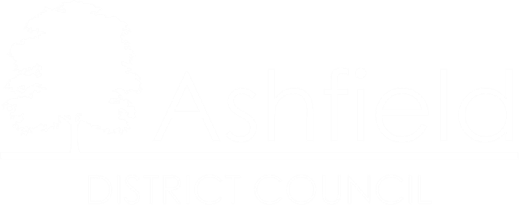 Executive Summary The Playing Pitch Strategy provides a focus for three key areas: • Sustainable long-term management of outdoor sports facilities • Evidence of need and priorities to support funding bids for continued improvement of facilities • Provision of new facilities through the development process where a need has been identified. The Strategy focuses on the following sports: Football, Cricket, Rugby Union, Hockey, Bowls Netball, and Tennis.Preparation of the Strategy has included the following: • Review of previous Playing Pitch Strategy (adopted 2017) • Mapping of facilities and analysis of the current level of pitch provision within the District • Non-technical assessments of pitches • Consultation with clubs and schools/ colleges  • Consultation with Sport England and relevant sports’ national governing bodies (NGBs) From analysis of the information gathered during the preparation of the Strategy the following aims have been identified: ACCESS & PROVISION - protect existing sports facilities and provide new facilities where there is current or future anticipated demandQUALITY & MANAGEMENT - improve the quality of existing facilities. These aims will be achieved through: adoption of the Local Plan and implementation of the Strategy Action Plan with site specific projects incorporated into the Council’s Green Space Programme.Table of Contents1.	Introduction	2 2.	Methodology	43.	Football	164.	Rugby Union	635.	Hockey	796.	Cricket	937.	Tennis	1248.	Netball	1349.	Bowls	14110.	Housing Growth	148		11.    Delivery……………………………………………………………………………………………15111.1    Vision, Key Aims and Objectives………………………………………………………15011.2   Delivery Plan……………………………………………………………………………………15112.    Review, monitoring and updating………………………………………………………153Definitions 3G 		Third generation (artificial grass pitch) AGP 		Artificial grass pitchBDA                            Bowls Development Alliance CIL		Community Infrastructure LevyCFA                		County Football Association EH 		England Hockey FA                  		Football AssociationFC 		Football Club HC 		Hockey Club ECB 		England and Wales Cricket Board LTA		Lawn Tennis AssociationMES                            Match Equivalent Session NGB 		National Governing Body ONS 		Office of National Statistics PPS 		Playing Pitch Strategy PQS 		Performance Quality Standard RFU 		Rugby Football Union S106 		Section 106TGR 		Team Generation RateIntroductionAshfield District Council has developed a new Playing Pitch Strategy (PPS) to provide evidence on the supply and demand for sport pitches arising from new development and the existing population, to ensure that suitable provision is made within new developments. Ashfield is undertaking a review of adopted planning policy looking towards the period to 2038. The Strategy will also support continued investment in existing facilities. The PPS has been developed to update current supply and demand information within Ashfield and covers the public, private, educational, voluntary and commercial sectors.It will provide an evidence base to protect existing provision and ensure that future demand is also catered for. The National Planning Policy Framework (NPPF) sets out the government’s planning policies for England and how these should be applied. Paragraph 98 emphasises the importance of access to high quality open spaces and opportunities for sport and physical activity for the health and wellbeing of communities. Paragraph 99 also states that such facilities shouldn’t be built on or developed unless:an assessment has been undertaken which has clearly shown the open space, buildings or land to be surplus to requirements; orthe loss resulting from the proposed development would be replaced by equivalent or better provision in terms of quantity and quality in a suitable location; orthe development is for alternative sports and recreational provision, the benefits of which clearly outweigh the loss of the current or former use.The Strategy has been developed in accordance with national planning guidance, in order to provide a robust evidence base for future playing pitch provision within the Local Authority area. Ashfield is divided into four sub analysis areas which provide a more localised assessment of supply and demand issues within the area: Hucknall, Kirkby, Sutton & Rurals.Figure 1.1 provides a spatial overview of Ashfield by sub area.Figure 1.1 – Ashfield Analysis Area Map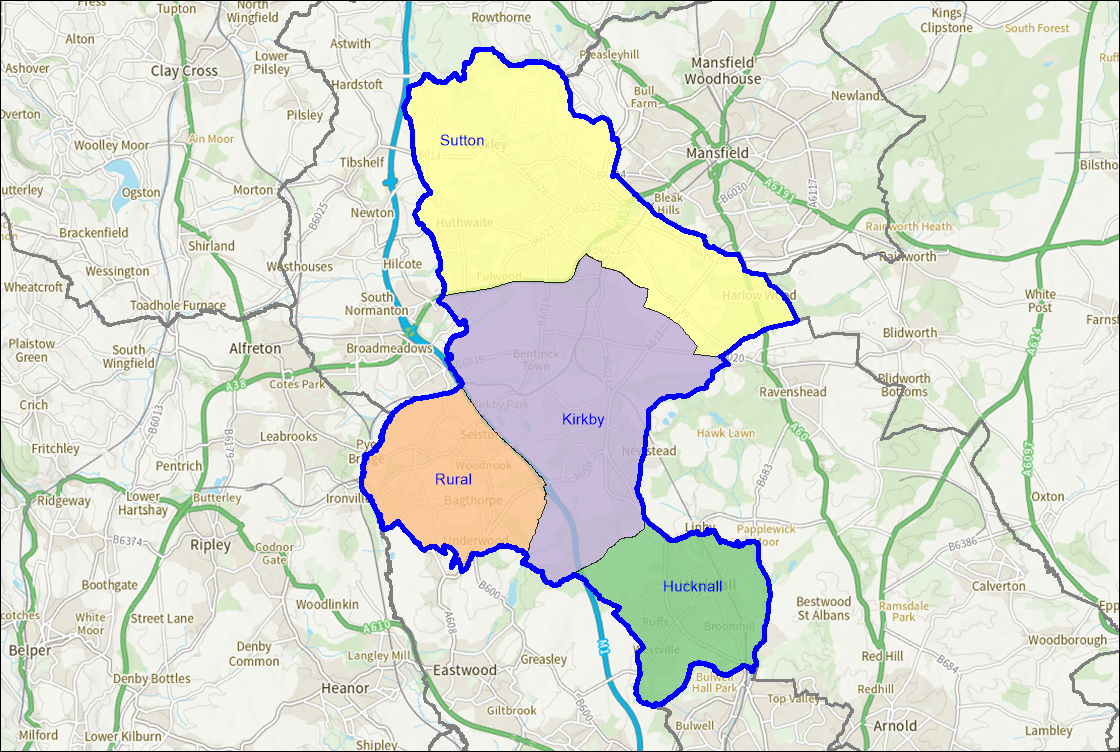 Agreed Scope The following outdoor sport facilities are included in the strategy:FootballRugby UnionCricketHockeyTennisBowls Netball2. Methodology The PPS has been developed in line with Sport England’s ‘Playing Pitch Strategy Guidance: An approach to developing and delivering a Playing Pitch Strategy’, which was published in October 2013.The guidance references a 10 step, 5 stage approach:Stage A: Prepare and tailor the approach (Step 1); Stage B: Gather information and views on the supply of and demand for provision (Steps 2 & 3); Stage C: Assess the supply and demand information and views (Steps 4, 5 & 6); Stage D: Develop the Strategy (Steps 7 & 8); Stage E: Deliver the Strategy and keep it robust and up to date (Steps 9 & 10).Outdoor sports facilities that are included within the Strategy but are not covered by Sport England’s Playing Pitch Strategy Guidance, have been reviewed in accordance with Sports England’s ‘Assessing Needs and Opportunities Guide’ (ANOG). This has been applied to Tennis, Netball and Bowls.  The ANOG stages are shown in Figure 2.1 overleaf. Figure 2.1 – ANOG Stages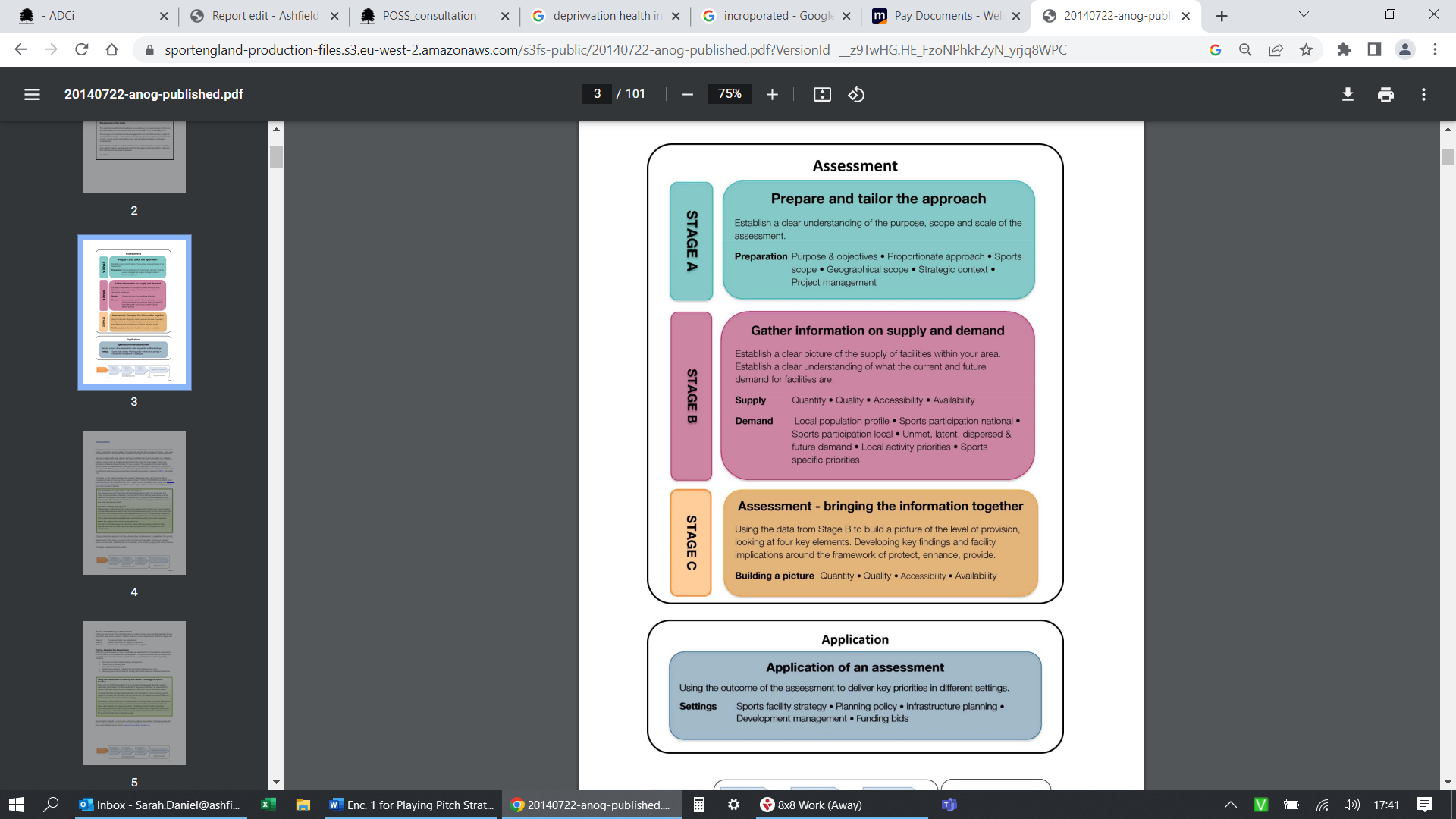 Stage A: Prepare and tailor the approach (Step 1)Management Arrangements The project team consisted of representatives from Ashfield District Council and FMG leisure consultancy. A steering group of key stakeholders was created to help manage the project and to support delivery of the Strategy. This includes members of the project team and representatives from the National Governing Bodies of sport (NGBs). The steering group has helped to shape the strategy by providing relevant supply and demand data and supporting the consultation process. They have also reviewed all the work of the project team throughout the development.The steering group is vital in ensuring that recommendations identified within the Strategy are delivered and that it is kept up to date and robust.2.1	Strategic Context National ContextSport England - Uniting the MovementThe 10-year Strategy was published in 2021 and looks to transform lives and communities through sport and physical activity. It is the result of an 18-month consultation period with a wide range of partners and stakeholders who have helped to shape Uniting the Movement.There is a recognition that more investment into sport and physical activity is needed through National Governing Bodies, other bodies, sports clubs, organisations and community groups.It aims to remove existing barriers to sport and has 3 key objectives:Advocation for movement, sport and physical activity.Joining forces on 5 big issues:Recover and reinvent;Connecting communities; Positive experiences for children and young people;Connecting with health and wellbeing; Active environments.Creating the catalyst for change.National Governing Bodies of Sport (NGBs) also have their own strategy documents that set out their sport’s strategic priorities nationally. An overview of these has been provided within the relevant section. Local ContextAshfield Draft Local Plan (2020-2038 – Consulted in October/November 2021)The Ashfield Draft Local Plan (2020-2038) is ADC’s planning document, setting out the vision, and creating an overarching framework, for how the identified priorities and needs of those in Ashfield will be met, and allowing for community involvement in the sustainable development of Ashfield.The plan’s vision is ‘Ashfield, a place to be proud of’.A number of key issues facing the District have been identified, relating to:Transport;Settlements;Town Centres;Housing;Economy;Employment;Ageing Population;Deprivation;Health;Infrastructure;Flooding and Water;Green Infrastructure;Historic Environment.Alongside them, 14 strategic objectives have been identified relating to the community, the economy, and the environment.There are also a number of overarching themes / categories under which particular policies and developments will take place, these are:Sustainable development in Ashfield – Spatial strategy and strategic policiesMeeting the challenge of climate change and adapt to its effectsProtecting and enhancing Ashfield’s character through its natural environment and heritageMeeting local housing needs and aspirationsBuilding a strong economy which provides opportunities for local peoplePlacing vibrant town and local centres at the heart of the communityAchieving successful development through well designed placesAshfield Corporate Plan (2019-2023) The Ashfield Corporate Plan 2019-2023 sets out the goals and plans for the District, and the role of the Council. The three purposes identified are:The Council exists to serve the communities and residents of Ashfield;We will provide good quality, value for money services;We will act strategically and plan for the future, working with others to bring about sustainable improvements in people’s lives.The corporate priorities, key initiatives and programmes and outcomes which the strategy supports are as follows:Health and Happiness - Delivering outcomes to enable residents to be physically active; Deliver Outdoor Sports Transformation Programme: new sports facilities at Kingsway Park and Sutton Lawn, service contract at Papplewick Playing Fields, rationalisation of smaller facilities; Increase participation in physical activity; Reduce adult and child obesity Cleaner and Greener - Parks and Open Spaces: Continue to review, improve and rationalise green space facilities; Improved public satisfaction with Ashfield’s parks and open spacesAshfield Health and Wellbeing Strategy (2021-2025) Ashfield’s Health and Wellbeing Strategy has been developed by Ashfield Health and Wellbeing partnership, which is embedded within Discover Ashfield, the District Place Board, leading the ‘Be Healthy, Be Happy’ theme. The goal of the plan is to provide opportunities for people to ‘lead a healthier and happier lifestyle’, and the overall vision is that ‘Everyone who lives in Ashfield leads a healthy and happy life’.The plan’s Mission is: ‘To work collaboratively to help people improve their health and wellbeing, develop pride and aspiration in our communities and promote Ashfield in a positive manner.’The plan has a number of priorities which define the approach to be taken:To give every child the best start in life;To promote and encourage healthy choices, improved resilience and social connection;To support our population to age well and reduce the gap in healthy life expectancy;To maximise opportunities to develop our built environment into healthy places;To tackle physical inactivity, by developing our understanding of barriers and motivations.Ashfield District Council Community Engagement Strategy (CES) 2020-2023The purpose of the Strategy is to ensure that people have a say in how services are designed and delivered and to enable the Council to ‘plan and deliver an appropriate community engagement process that will allow us to achieve our values of being people focussed, honest, ambitious and proud’.The aims of the Strategy are to:Develop stronger relationships with people in Ashfield District Council;Collaborate more closely with the residents of Ashfield and create solutions to challenges we face together;Increase the number of staff trained in community engagement who deliver services directly impacting on residents;Increase the number of projects where community engagement has been utilised to help engage with the community at an appropriate level for the piece of work/service;Increase the number of residents who agree that Ashfield District Council puts people first.The Strategy’s audiences are: Customers, residents, partners and stakeholders, with particular focus on: General population, priority neighbourhoods, priority groups, complex individuals.Public Open Space Strategy (2016-2026)The Council’s Public Open Space Strategy is a 10-year plan (2016-2026). It recognises the important role parks and green spaces play in improving people’s health and wellbeing, as well as wider benefits of social inclusion and regeneration alongside creating attractive places where people want to live and spend time.The Strategy focuses on three key themes:Sustainable long-term management of public open spaces;Continued improvement of public spaces;Provision of new public open space and associated facilities through the development process.Four key priorities are identified:Appropriate distribution and linkages of green space and associated facilities across the DistrictImproving the quality of public spaces;Increasing public satisfaction and use of public space;Ensure sustainable and effective management of public spaces.As well as a number of standards to be achieved, including:All facilities owned by the District Council to be rated as good or excellent;Satisfaction levels amongst users to be at least 75%.2.2  Assessment Findings Stage B: Gather information and views on the supply of and demand for provision (Steps 2 & 3)A clear overview of the supply and demand of outdoor sports facilities for Ashfield has been established to allow for an accurate assessment of the quantity and quality of pitches. This was then informed by consultation with key stakeholders.Gather supply information and views  The data collection process included a full audit of pitches across Ashfield. This data was extracted from Sports England’s Active Places Power and reviewed by the steering group. For each site, the following information was collected: Site name, location, ownership and management type;Number and type of pitches and outdoor sports facilities; Accessibility of pitches to the community; Overall quality of pitches and ancillary facilities; Level of protection and security of tenure; Views of users and providers.Ownership of a facility can impact upon how accessible it is to the community. This assessment report categorises all sites under one of the five headings below:Available for community use – the pitch is available for community use and is used regardless of its management type;Available but unused – the pitch is available but is unused by the community. This could be due to its quality or cost of hire;Not available for community use – Pitches that aren’t made available for community use. Professional and semi-professional pitches that have limited use also fall under this category;Disused – A site that isn’t currently being used. Once a site has been disused for 5 years or more it will then be classed as lapsed;Lapsed – a site that hasn’t been used for 5 years or longer and now falls outside of Sport England’s statutory remit but is still assessed using the criteria within Paragraph 99 of National Planning Policy Framework and Sport England’s playing field policy. Sport England applies its playing field policy to any land in use as playing field or last used as playing field and which remains undeveloped, irrespective of whether that use ceased more than five years ago.Sport England’s Playing Pitch Strategy (PPS) guidance uses the following definitions of a playing pitch and playing field. These definitions are set out by the Government in the 2015 ‘Town and Country Planning (Development Management Procedure) (England) Order’. It should be noted that the reference to 5 years is in relation to whether Sport England should be consulted in a statutory capacity. The fact that a playing field may not have been marked out for pitch sport in the last 5 years does not mean that it is no longer a playing field, this remains its lawful planning use whether marked out or not: Playing pitch – a delineated area, which is used for association football, rugby, cricket, hockey, lacrosse, rounders, baseball, softball, American football, Australian football, Gaelic football, shinty, hurling, polo or cycle polo; Playing field – the whole of a site which encompasses at least 1 playing pitch.Although the statutory definition of a playing field is the whole of a site with at least 1 pitch of 0.2ha or more, this PPS considers smaller sized pitches that contribute to pitch stock, for example, 5v5 mini football pitches. This PPS counts individual grass pitches (as a delineated area) as the basic unit of supply. The definition of a playing pitch also includes artificial grass pitches (AGPs).The assessment report aims to capture all of the pitches within the boundary of Ashfield. However, there may be instances where a site is omitted. Where pitches have not been recorded within the report they remain as pitches and for planning purposes continue to be so. Furthermore, exclusion of a pitch does not mean that it is not required from a supply and demand point of view. The strategy document will seek to ensure that the list of sites within Ashfield is kept up to date as any changes arise.Demand In order to evaluate demand for pitches within Ashfield, the following information has been collected:Number of sports clubs and teams including their match and training requirements; Casual demand; Educational demand; Displaced demand (i.e. teams wishing to play within the district but unable to); Latent demand (i.e. demand that exists but can’t be catered for due to lack of provision);Future demand (including club and team aspirations for development as well as National Governing Body (NGB) priorities and targets); User views and experiences, including trends and changes in demand. This information was collected via consultation with key stakeholders through face-to-face consultation in person and via MS Teams, together with an online survey. All the information collected has been reviewed and signed off by the steering group members.The quality of all sites has been captured, irrespective of their ownership type. This was achieved by completing a non-technical assessment at all sites that provide an outdoor sports pitch within the scope of the study. There may have been a small number of sites where a visit wasn’t possible due to gaining access. Relevant data on pitch quality and maintenance at specific sites has also been collected from NGBs. For example, via the Grass Pitch Improvement Programme, which is run in conjunction by the Football Foundation and Ground Management Association. The views of users about the pitches they use was also captured as part of the consultation process.Future Demand The PPS also assesses whether there will be enough pitch provision to cater for future demand. This is informed by using proposed housing growth, Office of National Statistics (ONS) population projections and any significant growth identified by clubs or NGBs who are part of the consultation process.Team Generation Rates (TGRs) are used to provide an indication of the number of residents required to generate a team. This is provided for each age group and for both males and females. This was then used to estimate what future demand will look like for each pitch type.Stage C: Assess the supply and demand information and views (Steps 4, 5 & 6) The supply and demand information gathered looks at the quantity and quality of pitch provision within Ashfield. It looks at how much use is currently taking place at a site and what level of use it can actually accommodate. Understanding the situation at individual sites The qualitative pitch ratings were cross referenced with guidance provided by each NGB to determine the quality of pitches on each site. The quality of each pitch was assessed against the recommended pitch capacity to determine how many match sessions a pitch can accommodate.This was then compared to the number of matches that actually take place on the site to determine if there is:Potential spare capacity: Play is below the level the site could sustain;At capacity: Play is at the level the site can sustain;Overused: Play exceeds the level the site can sustain.Football Association (FA) guidance states the following for pitch capacity in the form of match equivalent sessions per week. For example, a good quality adult pitch has capacity for 3 matches per week. This is expressed in Match Equivalent Sessions (MES). Table 2.2 shows FA guidance for pitch capacity based upon its quality rating.Table 2.2 – FA Guidance on Pitch CapacityTable 2.3 shows Rugby Football Union guidance for pitch capacity based upon its quality rating. For example, if a rugby pitch was assessed as D0/M0 it would be poor and have capacity for 0.5 matches per week.Table 2.3 – RFU Guidance on Pitch CapacityThe England and Wales Cricket Board (ECB) guidance states the following for pitch capacity in the form of match equivalent sessions (MES) per season. For example, a good quality grass wicket can facilitate 5 matches per season and a good quality Non-Turf Pitch (NTP) can facilitate 60 matches per season.Table 2.4 shows ECB guidance for pitch capacity based upon its quality rating. Table 2.4 ECB Guidance on Pitch Capacity AGPs used for hockey don’t have any capacity guidance associated with them due to the nature of the surface. Pitches without floodlighting are capped at 4 matches per day.The Lawn Tennis Association (LTA) recommend that a non-floodlit hard court can accommodate 40 members and a floodlit hard court can accommodate 60 members. Air domed courts can accommodate 100 members.Bowls England state that a club with more than 100 members is over capacity.Other non-pitch sports such as netball don’t provide any specific guidance, therefore sites were looked at on an individual basis.Develop the current picture Capacity was calculated on a site-by-site basis to identify where any spare capacity existed. This was also looked at during peak times for each pitch sport to provide a more accurate reflection of where spare capacity exists in relation to demand.Identify the key findings and issues Key issues and findings regarding the supply and demand of outdoor pitches within Ashfield were identified by completing this process.  Develop the future picture (scenario testing)Once the capacity analysis had been completed, a number of scenario tests, as agreed with the steering group were carried out. These helped to understand the impact certain scenarios would have on the supply and demand of outdoor pitch provision in Ashfield.In the following section each sport is reviewed for current and future demand with issues and recommendations identified.3.  FootballIntroductionNottinghamshire Football Association (FA) is responsible for governing and developing football within Ashfield. This includes working closely with the FA on implementation of the FA Grassroots Football Strategy 2020-2024. (FA Strategy 2020-2024: Time for Change)The Strategy – Survive. Revive. Thrive. – outlines 7 transformational focus areas:Male participation: Modernised opportunities to retain and re-engage millions of male participants in the game.Female participation:A sustainable model based on a world-class, modernised offer.Club network:A vibrant national club network that delivers inclusive, safe local grassroots football and meets community needs.Facilities:Enhanced access to good quality pitches across grassroots football.Grassroots workforce:A transformation in community football by inspiring, supporting and retaining volunteers in the game.Digital products and services:An efficient grassroots digital ecosystem to serve the administrative and development needs of players, parents and the workforce.Positive environment:A game that’s representative of our diverse footballing communities, played in a safe and inclusive environment.Nottinghamshire FA worked closely with the Football Foundation, Ashfield Council and other partners to develop a Local Football Facility Plan (LFFP) for Ashfield. (Click here for Ashfield Local Football Facility Plan)LFFPs provide a detailed report for a Local Authority area, mapping out key investment priorities for football across four areas:3G AGPsGrass PitchesChanging rooms & pavilionsSmall-sided facilitiesThe plans are aligned to the National Football Facilities Strategy to support delivery of key target areas.The Ashfield LFFP was developed in March 2019 and identified 21 potential projects for investment across the four target areas, these include: Sutton Academy/Sutton Lawn - A New 11 v 11 floodlit 3G FTP; changing pavilion and refurbishment of the existing 11 v 11 3G FTP.Papplewick Green – grass pitch improvementsRolls Royce Leisure FC – a new floodlit 11 v 11 3G FTP or Holgate School Kingsway Park – grass pitch improvements; a new changing pavilion and small sided MUGABentick Colliery \Miners Welfare – grass pitch improvements and a new floodlit 5 v 5 3G FTPAshfield School - a new floodlit 11 v 11 3G FTPSelston Leisure Centre – refurbish the existing 5 v 5 3G FTPThe Summit Centre - refurbish the existing 7 v 7 3G FTPTeversal FC – refurbish the existing changing pavilionAcacia Centre and Titchfield Park - small sided informal MUGAsWhilst the LFFP was based upon consultation with key stakeholders locally, it is not a supply and demand model that provides strategic guidance for football provision in Ashfield. Therefore, it should be used in tandem with the Playing Pitch Strategy (PPS). The Ashfield LFFP is due to be updated upon completion of the PPS to reflect any changes in supply and demand data and to review the priority projects and locations. Consultation All clubs in Ashfield were invited to complete an online survey as part of the consultation process. This was distributed by Nottinghamshire FA.In total there are currently 32 football clubs in Ashfield who between them have 161 teams. Eight clubs (78 teams) responded to the consultation which represents a team response rate of 48%.SupplyThere are currently 43 sites in Ashfield that provide grass football pitches, this equates to 98 pitches in total. There are 80 pitches available for community use across 31 sites. Table 3.1 provides a breakdown of football pitch types in Ashfield that are available for community use.Table 3.1 Number of football pitches by type in Ashfield Adult football is the most dominant pitch type within Ashfield, this is partly due to the fact that they often accommodate youth 11v11 fixtures. FA pitch guidance states that under 17s and under 18s can play on adult pitches but that under 14s to under 16s should play on smaller pitches than adult teams. Table 3.2 shows FA recommended pitch sizes.Table 3.18 later in this section provides an overview of grass football pitch provision in Ashfield. Table 3.2 provides an overview of FA recommended pitch sizes for each format. Table 3.2 FA recommended pitch sizes Figure 3.1 provides a spatial overview of where operational grass football pitches, available to the community, are located in Ashfield. There is good distribution across each of the sub areas.Figure 3.1 Map of football pitches in Ashfield 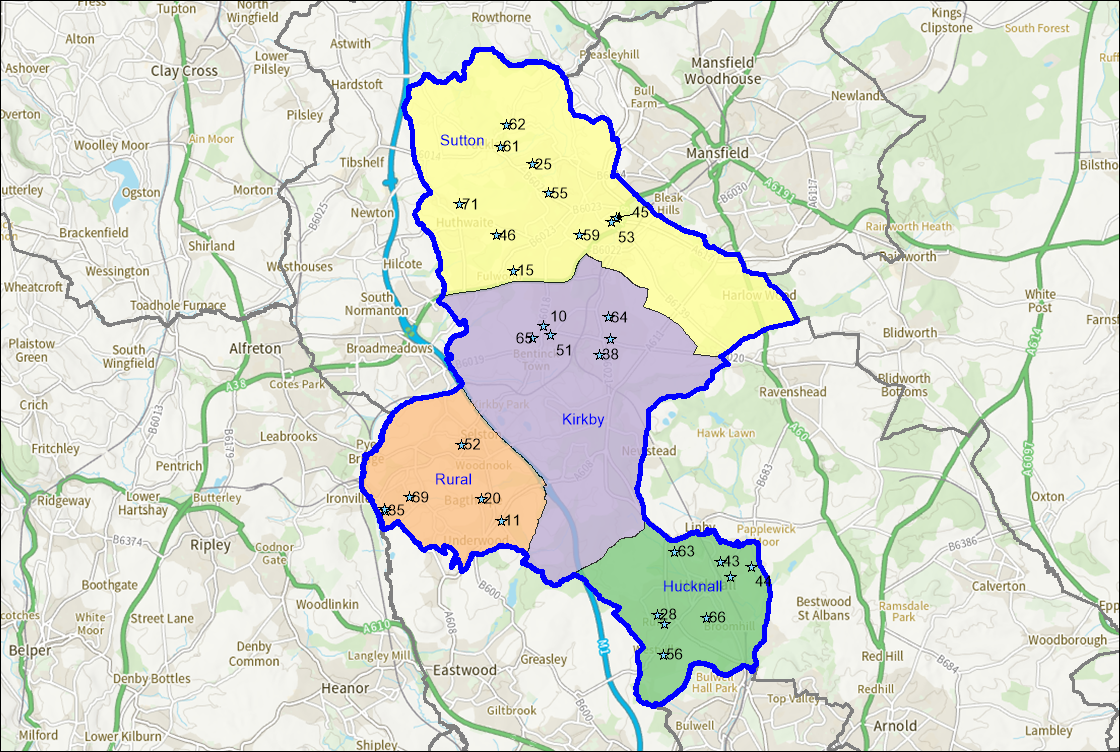 Disused and lapsed pitches A site that hasn’t been used for five years or longer and now falls outside of Sport England’s statutory remit but is still assessed using the criteria within Paragraph 99 of National Planning Policy Framework and Sport England’s playing field policy. Sport England applies its policy to any land in use as playing field or last used as playing field and which remains undeveloped, irrespective of whether that use ceased more than five years ago. Lack of use should not be seen as necessarily indicating an absence of need for playing fields in the locality. Such land can retain the potential to provide playing pitches to meet current or future needs. The following sites in Ashfield are recorded as having previously had football pitches laid out but are currently disused:Brierley Forest ParkThe following sites are all recorded as being lapsed. All of these sites are now closed:Annesley Welfare GroundB.R.S.A Ground  Charnwood Street Recreation GroundDaneswood Junior School Hardwick Lane Recreation GroundHucknall Town Football Club - Watnall Road (approved for Lidl development)Nuncargate Recreation GroundSecurity of tenure Tenure at a site is deemed to be secured if the club has confirmed use of the site for the next 3 years. Where football pitches are located on Local Authority, Parish or Town Council sites, tenure is generally deemed to be secured.Tenure is generally not deemed an issue on club sites.Tenure is generally deemed to be unsecured at educational sites, unless known otherwise. Whilst educational sites may provide community use of their facilities, this could be stopped at short notice. The following educational sites are currently used by clubs in Ashfield:Holgate Academy, HucknallThe National C of E Academy, Hucknall Leen Mills Primary School, Hucknall Quality All sites containing grass football pitches in Ashfield were visited and a non-technical assessment was completed to determine pitch quality, using FA non-technical assessment guidance. Pitches were then rated as Good, Standard or Poor based on the following parameters:The quality of a pitch impacts upon the carrying capacity of that site. This can be influenced by factors such as maintenance or how much pitches are used. The tables below provide an overview of pitch quality at sites with football pitches available for community use. Table 3.3 provides an overview of the number of good, standard and quality football pitches in the area by each pitch type.Table 3.3 Football pitch quality in Ashfield FA Grass Pitch Improvement ProgrammeThe FA in conjunction with the Football Foundation and Ground Management Association (GMA) run a Grass Pitch Improvement Programme. This enables clubs and sites to receive advice and guidance on better pitch management and maintenance. Clubs are able to complete a self-assessment of their pitches through the Pitch Power app. This generates a report completed by a GMA Regional Pitch Advisor outlining where improvements to pitches can be made. Using this report, clubs and sites are able to apply for funding from the Football Foundation for maintenance contractor works, such as deep aeration and fertilisation via their Grass Pitch Maintenance Fund. Applications can also be submitted for funding towards maintenance kit and equipment identified within a report, such as tractors and mowers. The following sites in Ashfield have benefitted from receiving a grass pitch assessment report via this programme: Kingsway ParkSutton Lawn Papplewick Playing FieldsTitchfield Park, Hucknall Westwood Recreation GroundTeversal Old Village Recreation Ground (Peartree Lane)Healdswood Recreation GroundCowpasture Lane Recreation GroundCalladine Park (Bluebell Wood Way) Titchfield Park, Kirkby The Ashfield LFFP also identified a number of key grass pitch sites deemed to be strategically important for improvements. Priority was given to sites containing 3 pitches or more, however, sites with fewer pitches were included if their importance for football could be demonstrated. The following sites were identified within the Ashfield LFFP:Papplewick Playing Fields Kingsway Park, andBentinck Colliery \Miners Welfare Ancillary provision Ancillary provision at sites with football pitches was assessed where possible. The assessment looks at changing rooms for players and officials (including showers and toilets), provision of player and spectator toilets, catering provision and whether or not facilities are compliant with the Equalities Act. Car parking provision is also considered. Table 3.4 provides an overview of the quality of ancillary provision at sites containing football pitches available for community use. Sites with N/A against them have no ancillary provision available at the site.Table 3.4 Ancillary provision at football sites available for community useThere are currently eight sites in Ashfield containing ancillary provision rated as good. During consultation, Kirkby Colts FC, who currently play at Kingsway Park and Sutton Lawn stated that to have their own ground would be the best thing to develop the club. Ashland Rovers FC are also investing in new stands and shelters at the Kingsway Park site.Demand In total there are currently 32 football clubs in Ashfield who between them have 161 teams. The two tables below provide a breakdown of these teams via the various formats of the game. There are no identifiable Disabled teams.Table 3.5 provides a breakdown of male teams and table 3.7 provide a breakdown of female teams who play within the area across the various age groups. Table 3.5 Male football teams in AshfieldTable 3.6 Female football teams in Ashfield Whilst teams have been split by gender, it is worth noting that mixed teams are permitted up to under 18s football.The National League System The National League System is a series of leagues for adult men’s teams that consists of steps (1-6) up to the Football League. Clubs can be promoted and relegated throughout the system. Each step has its own set of ground grading requirements that clubs must adhere to in order to compete. The requirements for each step are categories from A-H. (Click here for FA National League System ground grading documents)Table 3.7 provides an overview of teams in Ashfield who currently compete within the National League System and are therefore required to comply with ground grading requirements. Table 3.7 National League System club in Ashfield Women’s National League SystemThe Women’s National League System is similar to the men’s but involves a series of tiers (1-7). Teams can also be promoted and relegated between the leagues. There is also a set of ground grading requirements that clubs must adhere to (A-C). table 3.9 shows women’s teams in Ashfield who currently compete in the Women’s National League System. Table 3.8 Women’s National League System clubs in AshfieldImported demand Imported demand is demand that comes from outside of the study area to access provision due to a lack of provision where they are located. No Imported demand has been identified in Ashfield from football clubs.In total there are no teams accessing grass football pitch provision in Ashfield who come from outside the study area.Exported demand Exported demand is demand that can’t be catered for within the study area and therefore takes place outside of this.There are currently 20 teams with exported demand outside of Ashfield. The majority of this (19 teams) is due to teams participating in the Kickstart League. This is a central venue league that uses multiple venues for different age groups. This does include venues in Ashfield as well as multiple sites in the neighbouring Local Authorities. Latent Demand   Latent demand refers to demand that exists but can’t be catered for due to a lack of available provision. Table 3.12 shows clubs in Ashfield who reported latent demand and if they would require additional playing pitches, training facilities or both in order to meet this.Table 3.9 Latent demand from football clubs in Ashfield All clubs who reported latent demand reported that access to training provision, primarily a 3G AGP was required to meet this demand. Unmet demand Unmet demand refers to existing demand that can’t currently access pitch provision. This can often result in clubs having waiting lists for players or teams, because they can’t accommodate them. All clubs that responded to the club consultation reported unmet demand in Ashfield:Future demandFuture demand can be developed in two ways, clubs may actively try to increase their team numbers in order to grow their club. This may be supported by the relevant NGB through funded programmes or support to help deliver objectives within their strategy. As part of the consultation process clubs were asked about any aspirations they had to develop their exiting team numbers. Table 3.10 shows clubs who reported aspirations to increase their current team numbers during the consultation and includes anticipated growth in each category.Table 3.10 reported future team growth FA Wildcats The FA Wildcats programme is aimed at increasing participation by girls aged 5-11. Sessions are typically run by clubs, schools or community organisations who want to develop female football. Sessions are delivered by qualified coaches with an emphasis on fun and enjoyment. There are currently 1,250 Wildcats centres around the country.There are currently no Wildcats centres running in Ashfield.Team Generation Rates (TGRs)Another way that future demand can be calculated is by looking at population forecasts and how these impact upon Team Generation Rates (TGRs).Future population forecasts have been developed by calculating future growth from ONS data (Click here for ONS population projections by single year of age). These have been developed to show the overall growth across Ashfield up to 2038 in line with the draft Local Plan. TGRs have been rounded down to the nearest whole number. These can be seen in table 3.11 overleaf.Table 3.11 TGRs for football teams in Ashfield It is worth noting that TGRs don’t take into consideration specific targeted work caried out by an NGB or individual clubs and organisations. Nationally adult male football is on the decline and the County FA’s focus is on retaining existing numbers and using other formats of the game to engage participants. Understanding the situation at individual sites Capacity on football pitches is calculated by the number of matches a pitch can facilitate each week. Table 3.12 below shows FA guidance regarding grass pitch capacity and how many games each pitch type can facilitate depending on its quality. For example, a good quality adult 11v11 pitch can facilitate 3 matches per week, a standard pitch can facilitate 2 matches per week and a poor pitch just 1 match per week. This is expressed in match equivalent sessions (MES).Table 3.12 FA pitch capacity guidance Any sites that have unsecured use or that are not available for community use have been discounted if they have spare capacity.Educational sites are generally considered to be unsecured unless it has been evidenced otherwise. Local Authority, Town and Parish Council sites are considered to be secured. Club sites are dependent on the security of tenure a club has at that site.Where educational sites cater for community use the capacity ratings have been adjusted by 1 MES to take into account curricular and extra-curricular use.  This has also been used for open access sites such as parks and playing fields to account for any informal use.Peak Demand Peak demand for mini soccer and youth soccer in Ashfield is Saturday morning, Sunday morning and Sunday afternoon. Peak demand for adult football is Saturday afternoon and Sunday morning.Match Equivalent Sessions (MES)Each team which uses a pitch for matches are allocated 0.5 MES. Therefore, each pitch can accommodate a maximum of 2 teams at peak times. The exception to this is teams who play in the Kickstart League. This is a central venue league where fixtures are played at the same venue each week. Table 3.13 looks at the existing capacity of a pitch based on its quality along with existing use to understand if there is any spare capacity. Spare capacity is then looked at against peak demand to assess if it is actual spare capacity. Table 3.13 Capacity at football pitch sites in Ashfield Table 3.14 provides an overview of actual spare capacity for each pitch type in each of the sub analysis areas, this is measured in match equivalent sessions per week.Table 3.14 Summary of actual spare capacity In total there is actual spare capacity across all pitch types (with the exception of youth 11v11 pitches) amounting to 32 MES in Ashfield. The greatest amount of spare capacity is currently located in Hucknall. In terms of pitch types, adult pitches currently have the greatest amount of spare capacity.OverplayOverplay occurs when a pitch facilitates more use than its recommended carrying capacity. This can be a result of it having a low carrying capacity or teams simply playing more than the recommended number of fixtures on the pitch. Overplay can directly impact upon the quality of a pitch.Table 3.15 provides an overview of overplayed sites within Ashfield; this currently equates to 15 MES.Table 3.15 Overplay on football pitches in Ashfield Key issues and findings The greatest amount of overplay currently exists on adult football pitches, this accounts for 5.5 MES of overplay, there is 4.5 MES of overplay on youth 11v11 pitches and 5 MES of overplay on youth 9v9 pitches. No mini soccer pitches in Ashfield are deemed to be overplayed at present.  Table 3.16 looks at actual spare capacity and overplay along with current demand and future demand to assess the balance for each pitch type. Future demand is based on TGRs with each team generating 0.5 MES of demand.Table 3.16 Supply and demand analysis of football pitchesThere are existing shortfalls on youth 11v11 and youth 9v9 pitches in Ashfield. All other pitch types will have sufficient capacity to meet current and future demand, even when predicted growth in adult teams is taken into consideration. Overplay on sites is the biggest factor affecting shortfalls. This is a combination of pitch quality and supply of pitches. This could be alleviated by improving pitch quality, reconfiguring certain pitches and additional 3G AGP provision being provided. Summary 3G Artificial Grass Pitches (AGPs)Competitive football can take place on 3G surfaces that have been FA or FIFA certified. The recommended FA dimensions for a full sized 3G pitch are 100 x 64 metres with additional run off areas of 3 metres required on each side. Minimum playing area dimensions to meet performance standard criteria for competitive football are 90 x 45 metres (or 100 x 64 metres for FIFA sanctioned international matches), with additional run off areas of 3 metres required on each side. FIFA 3G pitch certification is required to host competitive adult match play at Step 3 and below, teams playing at Steps 1 or 2 pitches are required to have FIFA Pro standard certification.Football training can also take place on sand and water-based surfaces but is not the preferred option.3G AGPs fall under 3 different categories:Long Pile 3G (60mm with a shock pad for rugby);Medium Pile 3G (55mm – 60mm);Short Pile 3G (40mm).Supply The recommended dimensions for a full size 3G artificial grass pitch for football are 100 x 64 metres. This extends to an area of 106 x 70 metres with the recommended minimum three metre run off area included. These dimensions allow for all age group match play to take place including adults, youth under 17/18 and younger age groups via overmarked pitches, e.g. the marking out of two 9v9 pitches for under 11/12s.If a new pitch is proposed to measure below the recommended dimensions, then justification must be provided for this in relation to the identified needs it will provide for and/or site constraints. In doing so, the impacts of a reduced pitch size in meeting current and future needs must be considered, e.g. a pitch not providing the recommended dimensions for adult match play and/or only being able to accommodate one rather than two overmarked 9v9 pitches. This justification needs to be included in the planning application details submitted to the relevant Local Planning Authority for the new pitch.Unless otherwise stated and justified for an individual pitch, proposals in this PPS for any new 3G artificial grass pitches are based on providing them to the recommended dimensions.There are currently four 3G AGPs in Ashfield across four sites. One of these pitches is deemed to be full size whilst three are considered smaller sized. There are three 3G AGPs currently available for community use in Ashfield. The 3G AGP at Ashfield School is the only one not currently available for community use. Figure 3.2 provides a spatial overview of 3G full size pitch provision within Ashfield. The numbers in the figure relate to the PPS site ID in Table 3.17.The overall number of full size AGP pitches is low and there is no full size pitch provision in the Rural area. Figure 3.2 3G AGPs Full Size in Ashfield 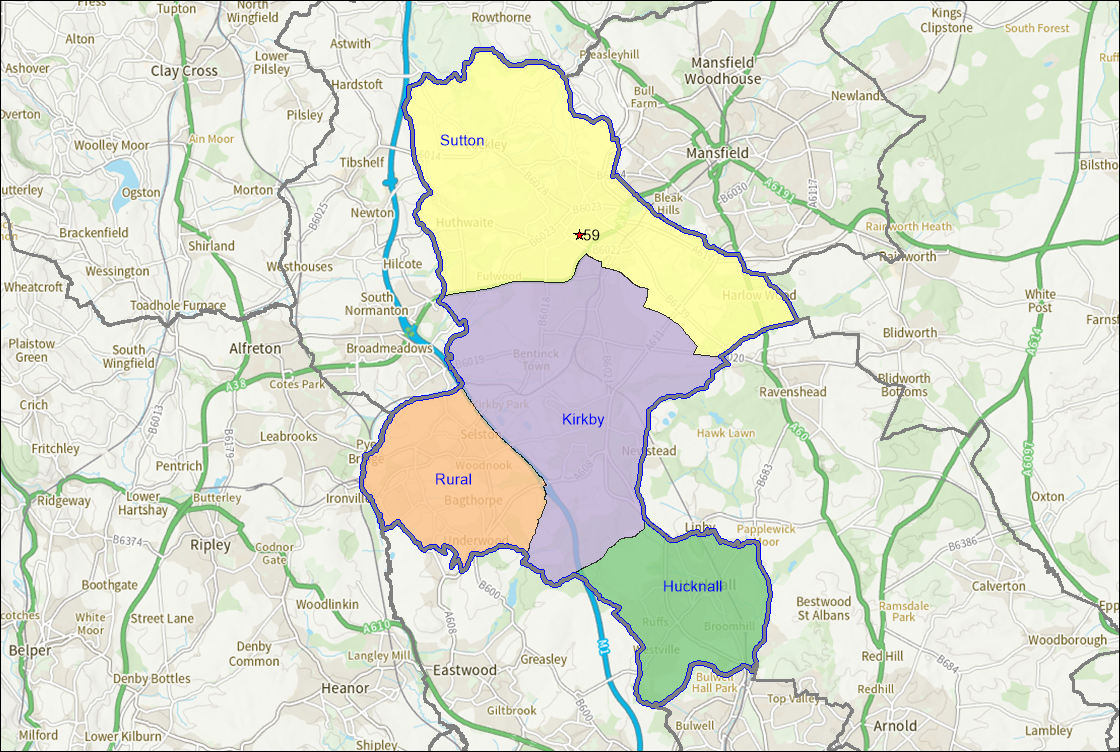 Table 3.17 Full size 3G AGP provision in AshfieldFigure 3.3 Small Size AGP provision in Ashfield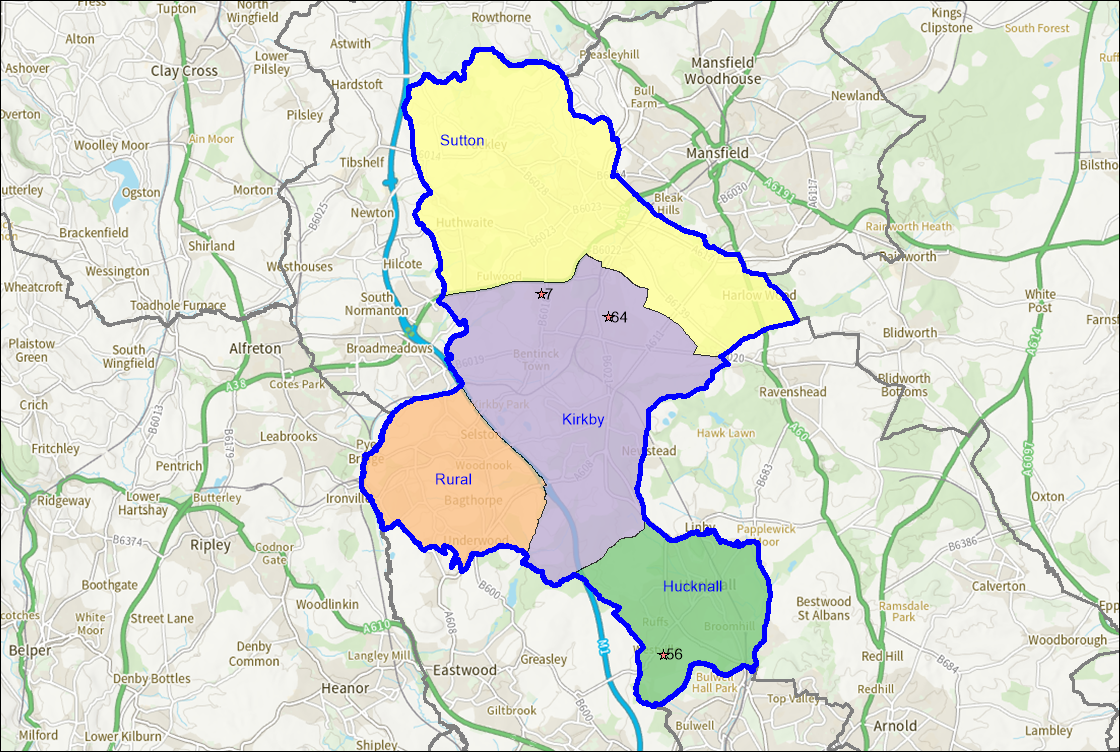 The numbers in the figure relate to the PPS site ID in Table 3.24 provides an overview of smaller sized 3G pitches in Ashfield. 	Table 3.18 Smaller Sized 3G AGP provision in AshfieldFuture provision The Ashfield LFFP identified a need for 3 additional full size floodlit adult 11 v 11 3G AGPs and 3 floodlit small sized 3G AGPs. As part of a development project the existing 3G AGP at Sutton Lawn will be extended and refurbished and a second full size 3G AGP will be provided. The proposal will also include the development of the changing pavilion to support this provision. Ashfield RUFC are also looking to develop a small sized 3G AGP at their Larwood Park site. 3G Pitch Register In order for competitive matches to be played on 3G pitches, the pitch should be FIFA or IMS tested and approved and added to the FA pitch register, which can be found at: Football Foundation | 3G Pitch Register.Pitches undergo testing to become a FIFA Quality pitch or a FIFA Quality Pro pitch with pitches commonly constructed, installed and tested in situ to achieve either accreditation. There is one full size 3G AGP in Ashfield currently on the 3G Pitch Register, which is the pitch at Sutton Lawn.Availability of pitchesTable 3.22 on the previous page shows the availability of full size 3G AGPs for community use. Quality  3G AGPs typically have a life span of 8-12 years depending on levels of use and maintenance. It is recommended that a 3G AGP has a sinking fund in place so that it can be resurfaced when needed.All full size 3G AGPs in Ashfield were visited and assessed using FA guidance to determine their quality. 3G AGPs were rated as follows:Table 3.19 provides an overview of full size 3G AGP pitch quality.Table 3.19 3G AGP pitch quality in AshfieldThe only full size 3G AGP in Ashfield was assessed as being of standard quality. IT is assumed that this pitch will become a good quality pitch when it is resurfaced as part of the Sutton Lawn project. Ancillary provision The 3G AGP at Sutton Lawn is also supported by ancillary provision which was assessed as standard. The height of the fencing at Sutton Lawn was considered too low to effectively discourage trespassing on to the pitch. Supply and demand of 3G AGPsThe FA has a long-term aspiration to provide every team in the country with access to a 1 hour training slot on a 3G pitch each week. The FA calculate that one full size 3G AGP can support up to 38 teams. This methodology has been applied to Table 3.20 to look at current team numbers and 3G AGP requirements, along with future requirements based upon TGRs previously calculate.Table 3.20 Supply and demand of 3G AGPs in Ashfield The Ashfield LFFP stated there was a need for 3 full size 3G AGPs, so nothing has changed since the LFFP was produced regarding 3G AGP demand in the area. Summary4. Rugby Union Introduction The Rugby Football Union (RFU) is the governing body which oversees the governance and development of rugby within Ashfield. They work locally to deliver the RFU’s England Rugby Strategy. (Click here for the England Rugby Strategy)The vision of the Strategy is to create a successful and thriving game across England. In order to achieve this there are 3 guiding principles, Player First, Open to All and Financially Strong.The strategy has 4 strategic priorities under the heading of Game Objectives, these are;Enjoyment – enable positive player experiences on and off the field;Winning England – create the best possible high-performance system for England Rugby;Welfare – enhance player welfare to protect and support the wellbeing of players;Flouring Rugby Communities – support clubs to grow and sustain themselves and reflect society.There are a further 4 strategic priorities under the heading of Driving Objectives, these are;Diversity and Inclusion - Drive rugby union in England to reflect the diversity of society;Understand - build a deep understanding of players, volunteers and fans to shape the future of the game;Connect - connect with and grow the rugby community and create exceptional experiences;Commercial and Operational Excellence – Ensure a sustainable and efficient business model delivered by an inspired workforce.Consultation There is currently one rugby club in Ashfield with a total of 16 teams. Ashfield Rugby Club responded to the consultation, which represents a 100% response rate.SupplyThere are currently 8 rugby pitches identified within Ashfield across 6 sites. There are 3 senior rugby pitches, 4 junior rugby pitches and 1 mini pitch.Figure 4.1 shows a map of rugby pitch provision within Ashfield. The numbers in the figure relate to the PPS site ID in table 4.1.  Each of the sub areas is served by at least one rugby pitch.Figure 4.1 Supply of rugby pitches in Ashfield.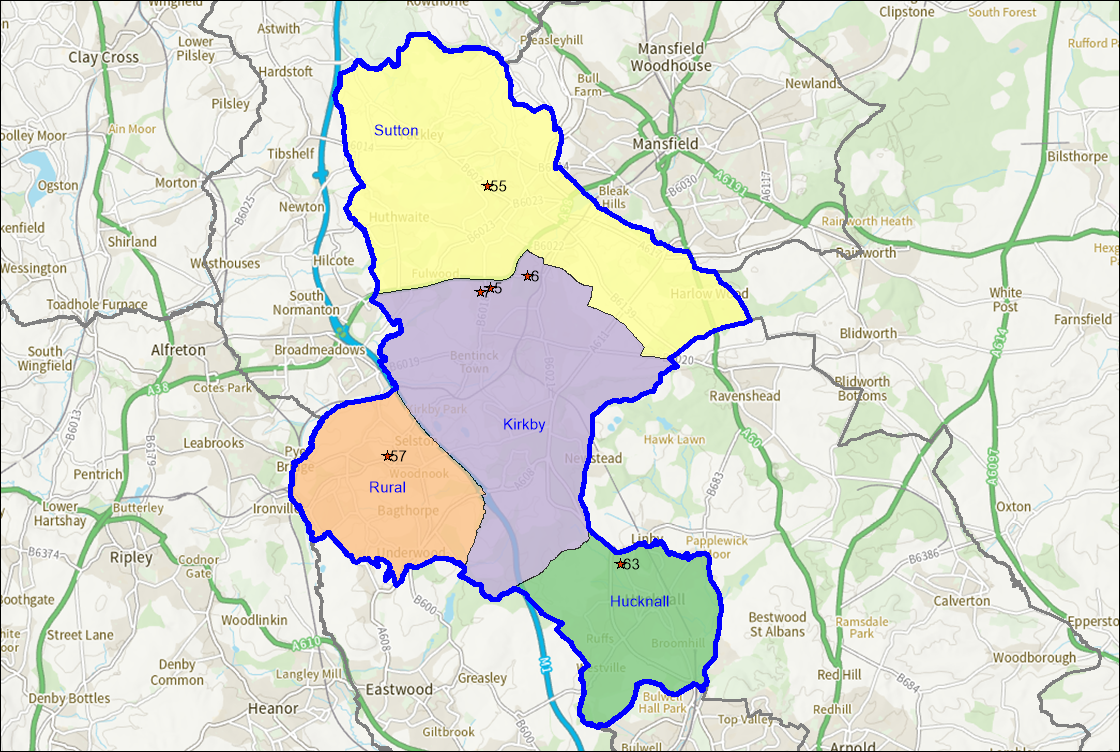 There are currently 4 rugby pitches available for community use in Ashfield. The remaining pitches are all located on school sites.Table 4.1 provides an overview of rugby pitch provision in Ashfield.Table 4.1 Overview of rugby pitch provision Future supply Ashfield RUFC has plans to improve its facilities by adding a small sized artificial grass pitch (AGP), at Larwood Park. Planning has been approved for a similar facility at the site and the club are currently securing funding. It is anticipated that the scheme will be completed during 2023-2024. Disused and lapsed sitesA site that hasn’t been used for five years or longer and now falls outside of Sport England’s statutory remit but is still assessed using the criteria within Paragraph 99 of National Planning Policy Framework. Sport England' applies its policy to any land in use as playing field or last used as playing field and which remains undeveloped, irrespective of whether that use ceased more than five years ago. Lack of use should not be seen as necessarily indicating an absence of need for playing fields in the locality. Such land can retain the potential to provide playing pitches to meet current or future needs. There is a disused junior rugby pitch at Brierly Forest Park and a disused mini rugby pitch at Woodland View Primary School.Security of tenure Ashfield RFC currently own the freehold for their site; therefore, tenure is deemed secured.Quality All sites that contain marked out rugby pitches in Ashfield were visited and assessed using the non-technical assessment criteria provided by the RFU.This criteria has two key areas, maintenance carried out on pitches and drainage that exists on pitches. These are then combined in conjunction with consultation carried out to determine the quality of the pitches, which are categorised as follows:Table 4.2 shows the RFU’s rugby pitch maintenance criteria.Table 4.2 Rugby pitch maintenance criteriaTable 4.3 shows the RFU’s rugby pitch drainage criteria.Table 4.3 Rugby pitch drainage criteria Table 4.4 show how the 2 elements are combined to generate a quality rating for rugby pitches.Table 4.4 Ruby pitch quality based on maintenance and drainage scoresThe RFU have developed a partnership with the Grounds Management Association (GMA). This enables clubs to complete a self-assessment of their pitches using the Pitch Power app. This provides clubs with a report completed by a GMA Regional Pitch Advisor who assesses each pitch using a performance quality standard (PQS). Clubs also receive advice on how to improve pitch quality through improved maintenance practises. This process will be used in the future to assess the quality of rugby union pitches for PPSs. There are no rugby clubs in Ashfield that have accessed this service yet, but the RFU will be supporting clubs to do so in due course.The RFU provides guidance on pitch sizes for the various age group who play rugby. Table 4.5 shows the relevant pitches sizes for each age group.Table 4.5 Rugby pitch dimensionsRugby pitches have been graded as follows based on the site assessments:Table 4.6 provides an overview of rugby pitch quality score in Ashfield on a site by site basis. Table 4.6 Rugby pitch quality in AshfieldFive rugby pitches in Ashfield were assessed as poor and four were assessed as standard. In terms of rugby pitches used by clubs, the rugby pitches used by Ashfield RUFC at Larwood Park were assessed as standard. The club reported issues with freezing and waterlogging during the winter season. The club also use the site on Penny Emma Way for training and as an overspill for matches when they have capacity issues at Larwood Park. The pitches at this site were also assessed as standard. Ancillary provision An assessment of ancillary provision was only undertaken at Larwood Park. The grading criteria for Ancillary provision is as follows:Good;Standard;Poor.The assessment of ancillary provision focuses on the changing room provision provided if there are floodlit pitches available and the adequacy of car parking on site.Table 4.7 provides an overview of ancillary provision scores at sites that provide rugby pitches available for community use in Ashfield.Table 4.7 Ancillary provision at rugby pitch sitesHalf of a pitch at Ashfield RUFC (Penny Emma Way) was noted to be floodlit. The ancillary facilities at this site were assessed as poor. Ashfield RFC reported plans to upgrade the ancillary facilities at the Penny Emma Way site in the future. The ancillary facilities at Ashfield RFC Larwood Park were assessed as good. Demand Ashfield RUFC is the only rugby club in Ashfield, they currently have 16 teams. Table 4.8 provides an overview of the number of teams each club has at the various age groups and if team numbers have increased, decreased or stayed the same during the last 3 years.Table 4.8 Rugby club demand in Ashfield During the consultation the rugby club reported that the decrease in senior teams was as a result of Covid. Decreases in the youth and Colts section were due to a lack of coaches.Imported demand  Imported demand refers to demand that accesses provision within the study area from but comes from outside this. This could be due to a lack of provision, or the cost of accessing facilities within their own area.There is currently no imported rugby demand in Ashfield.Exported demand Exported demand refers to demand from the study area that is being met within another Local Authority. This could be due to a lack of provision, or the cost of accessing facilities.There is currently no exported demand from Ashfield to other Local Authority areas. Latent demand Latent demand refers to demand that exists, but that isn’t being met due to barriers such as a lack of facilities.Through the consultation Ashfield RUFC reported that they do use another club facility at Penny Emma Way, predominantly for training, although it is used as an overspill for fixtures. The club reported that the pitch and ancillary facilities there are sub-standard. They also stated that if there was more pitch capacity on site, they would look to increase the number of senior men’s teams. Future demand  Future demand can be developed in two ways, clubs may actively try to increase their team numbers in order to grow their club. This may be supported by the relevant NGB through funded programmes, or support to help deliver objectives within their strategy. As mentioned, Ashfield RUFC has plans to grow interest in the game through funded developments, with a focus on developing 2 new senior men’s teams. Team Generation Rates Another way that future demand can be calculated is by looking at population forecasts and how these impact upon Team Generation Rates (TGRs).Future population forecasts have been developed by calculating future growth from ONS data (Click here for ONS population projections by single year of age). These have been developed to show the overall growth across Ashfield up to 2038 in line with the draft Local Plan. TGRs have been rounded down to the nearest whole number.Table 4.9 provides an overview of TGRs for rugby teams in Ashfield.Table 4.9 TGRs for rugby teams in Ashfield In total there will be NIL new rugby teams created within Ashfield based on future population growth. It is worth noting that these figures don’t take into account specific work or programmes delivered by clubs or NGBs in order to increase participation in the sport.Understanding the situation at individual sites Capacity on rugby pitches is measured in Match Equivalent Sessions (MES), which is impacted upon by the quality of the pitch. The RFU provides guidance on the number of matches per week that a pitch can accommodate based upon its quality. For example, if a pitch was assessed as D1/M0 (Poor), it would have capacity for 1.5 matches per week. This is shown in table 4.10 for senior rugby pitches.Table 4.10 RFU pitch capacity guidanceFor match play 0.5 MES has been allocated to each team who use a pitch based on teams playing home and ways fixtures.Capacity will also be impacted by clubs using pitches for training. Where this is the case 0.5 MES has been attributed to senior and youth rugby teams and 0.25 MES for mini teams when training on senior pitches. Educational sites have had 1 MES applied to each pitch type to allow for the various year groups that may use the pitch in any given week during the season. This has been further adjusted if there is also known extra-curricular use of the pitches at the site. This has been factored into the analysis in table 4.11 overleaf.Peak Demand Peak demand for rugby in Ashfield is deemed to be as follows:Senior Men’s – Saturday afternoon;Senior Women’s – Sunday afternoon;Juniors – Sunday morning;Minis – Sunday morning.Table 4.11 shows capacity analysis of rugby pitches in Ashfield based on the criteria set out above. Table 4.11 Capacity of rugby pitches in Ashfield Actual spare capacity There are no sites in Ashfield that with rugby pitches with potential spare capacity. All rugby pitches in Ashfield are currently overplayed.Overplay  Overplay occurs when a pitch facilitates more use than its recommended carrying capacity. This can be a result of the pitch having a low carrying capacity or teams simply playing more than the recommended number of fixtures the pitch can accommodate. Overplay can directly impact upon the quality of a pitch.Table 4.11 shows sites containing rugby pitches in Ashfield that are overplayed and show by how many MES they are overplayed.There is overplay totalling 28 MES at rugby sites in Ashfield. The highest amount of overplay at present is at Ashfield RUFC which accounts for 14 MES of overplay on rugby pitches. Ashfield RUFC (Larwood Park) also has 8.5 MES of overplay per week at present. The two sites used by Ashfield RUFC account for 80% of all overplay on rugby pitches in Ashfield.  Key issues and findings There are current shortfalls of 11.5 MES on senior rugby pitches in Ashfield, these aren’t impacted by future demand as no growth in rugby teams was forecast when looking at TGRs.  Table 4.12 provides an overview of the supply and demand balance of senior rugby pitches in Ashfield, taking in to account current and future demand. Future demand is based on TGRs. Table 4.12 Supply and demand of senior rugby pitches in AshfieldGiven the shortfalls that exist, priority should be given to improving the capacity on existing rugby pitch sites through better maintenance and drainage of pitches. This will be supported through the RFU’s new partnership with the GMA. Thought could also be given to the provision of World Rugby compliant 3G AGPs, which could provide additional capacity, especially for midweek training.The RFU are also looking to support clubs with capacity issues by installing additional floodlighting at sites to help with midweek training. Summary 3G AGPsCompetitive full contact (includes tackling, rucking, mauling and lineouts) rugby can be played on 3G AGPs providing they meet the World Rugby (WR) ‘Performance Specification for Artificial Grass Pitches for Rugby’, more commonly known as ‘Regulation 22’. This provides the necessary technical detail to produce pitch systems that are appropriate for rugby. The artificial surface standards identified in Regulation 22 allows matches to be played on surfaces that meet the standard. All full size World Rugby compliant 3G pitches need to be tested to feature on the RFU register. Pitches remain on the register for 2 years, after this point they need to be retested to continue to appear on the register. To meet this, standard pitches must include a shock pad as shown below in the first bullet. 3G AGPs fall under 3 different categories:Long Pile 3G (60mm with a shock pad for rugby);Medium Pile 3G (55mm – 60mm);Short Pile 3G (40mm).Supply There aren’t currently any 3G AGPs in Ashfield that meet the requirements for Regulation 22.Future supply No future rugby 3G AGPs have been identified at present. Ashfield Rugby Club are looking to develop a small sized 3G AGP on their Larwood Park site, but this won’t be Regulation 22 compliant so will only be suitable for non-contact training. 5. HockeyIntroductionEngland Hockey is the governing body for hockey which works to develop all facets of the game within Ashfield. This includes delivering the England Hockey Strategy, entitled ‘A Nation Where Hockey Matters’. It should be noted that England Hockey are currently developing a new strategy and the previous strategy isn’t available on their website.A Nation Where Hockey Matters The Strategy sets out 5 key aims:Grow participation:Grow the number of adults playing regularly in our club network;Grow the number of young people playing hockey in schools and clubs;Grow the numbers of adults and young people playing informal hockey.Deliver international success:Review and refine our world-class senior environment to continue to challenge for medals at world level;Ensure the single system continues to be an effective developmental pathway.Increase visibility:Deliver an annual programme of events to provide opportunities to watch high quality hockey;Stage more international hockey matches and tournaments;Secure more TV coverage for our sport;Increase our brand equity and change the mainstream perceived view of our sport.Enhance our infrastructure:Develop and implement strategies for clubs, facilities, volunteers and umpires;Develop and implement a strategy for coaching.Be a strong and respected governing body:Grow sponsorship and non-grant income;Listen our members and customers to deliver improved experiences;Become recognised as a leading governing body both nationally and internationally.Consultation There are currently 3 hockey clubs in Ashfield, Mansfield Hockey Club, Ashfield Aztecs Ladies Hockey Club and Mansfield Aztecs Juniors, who are affiliated to the Mansfield Hockey Club. Between the three clubs there are a total of 14 teams. All clubs responded to the consultation which represents a 100% response rate.Supply Hockey is solely played on Artificial Grass Pitches (AGPs) for both training and match play. There are different specifications of AGP that can facilitate different levels of play.England Hockey Policy Guidance on AGPs (Artificial Grass Pitch Surface Policy 2016) identifies 4 categories:Category 1 - Water Based (suitable for international hockey fixtures and training as well as Domestic National Premier competition); Category 2- Sand Dressed (acceptable for Domestic National Premier competition and all other formats of the game); Category 3 - Sand Filled (suitable for adult and junior club training at league fixtures. Also suitable for school fixtures); Category 4 – Long Pile 3G (only acceptable for introductory level hockey. Often used for football).There are currently no AGPs in Ashfield that meet categories 1 or 2 as set out above. There are 3 sites that contain pitches that meet category 3, although the pitch at Quarrydale Academy doesn’t have floodlights.There are 3 sites within Ashfield that currently provide smaller sized AGPs.Figure 5.1 shows where all AGPs are located within Ashfield. The numbers in the figure relate to the PPS site ID in tables 5.1 and 5.2.There is no hockey provision in the Rural sub area. Figure 5.1 Supply of hockey AGPs 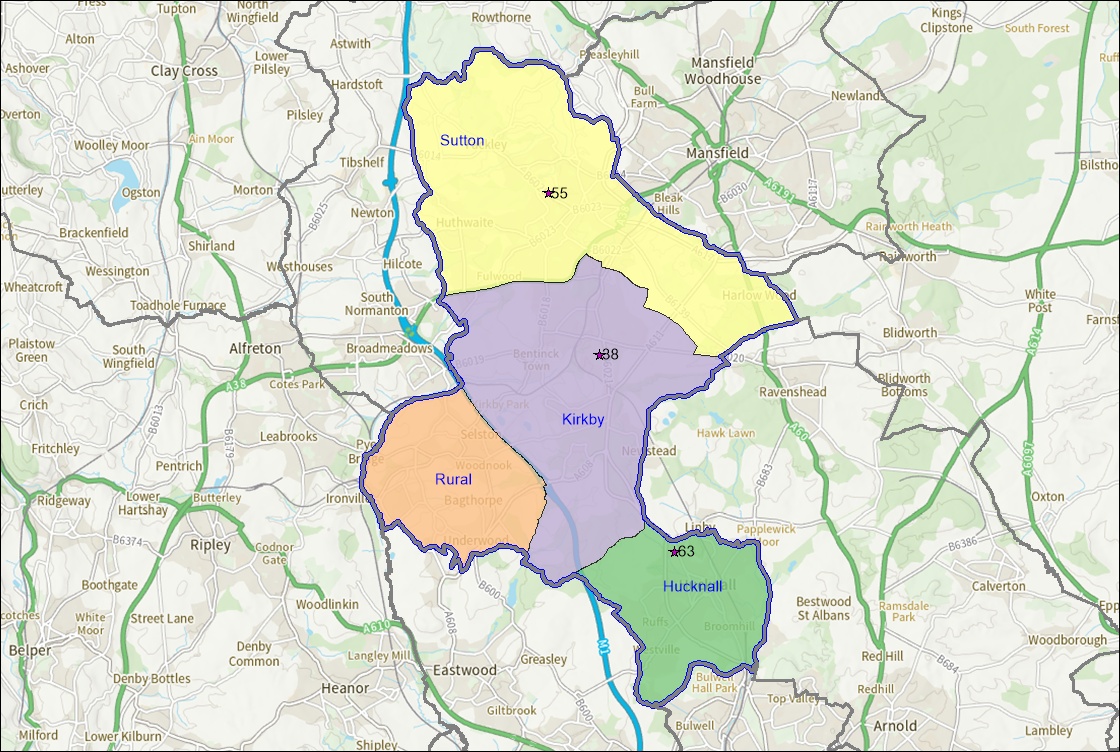 All club hockey in Ashfield currently takes place at Kingsway Park, Kirkby. Table 5.1 provides an overview of full-size hockey AGP provision in Ashfield that is suitable for hockey. Table 5.1 Full size AGPs in AshfieldThere are also a number of smaller sized AGPs in Ashfield, an overview of which has been provided in table 5.2.Table 5.2 Smaller sized AGPs in Ashfield Lapsed and disused AGPsA site that hasn’t been used for five years or longer and now falls outside of Sport England’s statutory remit but is still assessed using the criteria within Paragraph 99 of National Planning Policy Framework. Sport England' applies its policy to any land in use as playing field or last used as playing field and which remains undeveloped, irrespective of whether that use ceased more than five years ago. Lack of use should not be seen as necessarily indicating an absence of need for playing fields in the locality. Such land can retain the potential to provide playing pitches to meet current or future needs. There are no lapsed AGP sites in Ashfield.Security of tenure and managementTenure at a site is deemed to be secured if the club has confirmed use of the site for the next three years. Where AGPs are located on Local Authority, Parish or Town Council sites, tenure is generally deemed to be secured.Tenure is generally deemed to be unsecured at educational sites, unless known otherwise. Whilst educational sites may provide community use of their facilities, this could be stopped at short notice. All hockey provision in Ashfield takes place at Kingsway Park where tenure is deemed to be secured. Quality All sites containing AGPs suitable for hockey were visited and assessed using the non-technical assessment criteria provided by England Hockey. This was overlayed with information gathered during the consultation phase.AGPs are rated as follows based on the assessment:Table 5.3 provides an overview of how hockey AGPs scored when they were assessed. Where known, it also states when a surface was laid or refurbished. The quality of a hockey AGP is impacted by the age of the surface, how well used it is and how robust the maintenance programme is. Table 5.3 Quality of Hockey AGPs in Ashfield All club hockey provision currently takes place at Kingsway Park. The pitch there was assessed as standard. Some of the clubs reported evidence of moss/lichen (all surface) and rips in the pitch surface.There were no hockey AGPs that were assessed as good in Ashfield. Floodlighting Floodlighting allows for AGPs to be used for training throughout the winter months. AGP facilities at Kingsway Park, Quarrydale Academy and Selston High School are currently floodlit. Whilst the AGP at Quarrydale Academy does have floodlights, they were out of use during the site assessment. Consultation conducted with the school identified that the floodlights won’t be repaired or replaced until the surface is re-laid. There are currently no timeframes in place for this to be completed. This impacts community use of the pitch. Floodlit pitches are shown in tables 5.1 and 5.2.Ancillary provision Ancillary provision at hockey club sites was also assessed as part of the site visits. The assessment looks at changing rooms for players and officials (including showers and toilets), provision of player and spectator toilets, catering provision and whether or not facilities are compliant with the Equality Act. Car parking provision is also considered.Table 5.4 Ancillary provision at Hockey Club sitesDemandThere are currently three hockey clubs based in Ashfield who between them have 14 teams. An overview of their teams in the various categories has been provided in table 5.5 below. This also shows if their team numbers have increased, decreased or stayed the same in the last three years. Table 5.5 Hockey teams in AshfieldAt present senior hockey teams account for 64% of hockey demand in Ashfield. Imported demand Imported demand is demand that comes from outside of the study area to access provision, because there is a lack of provision or barriers to accessing provision where they are located. There are no hockey clubs from outside Ashfield that currently use facilities within the Local Authority area. Exported demand Exported demand is demand that can’t be catered for within the study area and therefore takes place outside of this.There is no exported demand from hockey clubs in Ashfield to other Local Authority areas. Unmet demand Unmet demand refers to demand that exists but can’t be catered for due to a lack of available provision.No clubs in Ashfield reported any unmet demand through the consultation.Future Demand Future demand can be developed in two ways, clubs may actively try to increase their team numbers in order to grow their club. This may be supported by the relevant NGB through funded programmes, or support to help deliver objectives within their strategy.Table 5.6 shows clubs who reported plans to grow their team numbers.Table 5.6 Reported hockey club growth England Hockey currently run a number of programmes to help clubs engage with the local community and develop their membership.Hockey HeroesHockey Heroes is a fun and welcoming programme aimed at children aged 5-8. It offers an 8 week course for beginners, which is designed to help them develop the basic skills required for hockey such as dribbling, passing and shooting in a fun environment.There are currently no Hockey Heroes programmes being delivered in Ashfield. Walking Hockey Walking Hockey is designed for people who still wish to take part in the game but want to play at a far less demanding pace. Walking Hockey sessions are often delivered by local clubs.There are no walking hockey sessions currently being delivered in Ashfield.Back to HockeyBack to Hockey is aimed at people of any age or ability, who want to play hockey in a fun environment. Sessions are aimed at developing skills and providing opportunities to take part in small-sided games. There is also an emphasis on socialising and meeting new people.There are no Back to Hockey sessions currently being delivered in Ashfield.Team Generation Rates (TGRs)Another way that future demand can be calculated is by looking at population forecasts and how these impact upon Team Generation Rates (TGRs).Future population forecasts have been developed by calculating future growth from ONS data (Click here for ONS population projections by single year of age) Potential changes in team numbers have been rounded down to the nearest whole number.Table 5.7 provides an overview of TGRs for hockey teams in Ashfield.Table 5.7 TGRs for hockey teams in Ashfield Table 5.7 shows that there is NIL demand for additional hockey teams in Ashfield up to 2038.It is worth noting that these figures don’t take in to account any specific work that might be carried out by clubs or the NGB in the future to increase participation in the sport. TGRs for junior teams in hockey specifically relates to teams within a club playing fixtures. This doesn’t account for any recreational activity a club may deliver aimed at junior players that may also have an impact upon capacity of hockey AGPs.Understanding the situation at individual sites PPS guidance states that full size AGPs for hockey can accommodate 4 match equivalent sessions (MES) on a Saturday or Sunday. Therefore, a full size AGP can accommodate up to 8 senior teams playing on a home and away basis on Saturday or Sunday. Based on this, each team requires 0.5 MES on a home AGP.Peak Demand Peak demand for senior hockey in Ashfield is Saturday with junior fixtures taking place on Sunday. Training takes place midweek.Peak periods for access to AGPs is considered to be Monday to Thursday 17:00 – 21:00 and weekends 09:00 – 17:00, which totals 34 hours per week. Table 5.7 shows the availability of full size AGPs suitable for hockey in Ashfield. This includes whether or not they have any spare capacity during peak periods. The AGP at Quarrydale Academy has been omitted from the table below due to the limited amount of community use it currently has available without functioning sports lighting. Table 5.7 Availability of full-size hockey AGPsActual spare capacity There is spare capacity of 1 MES on weekends at Kingsway Park based on the table above. There is availability of 1.5 hours during the week. It is worth noting that a number of existing bookings on the pitch are from football clubs. These bookings could reduce in the future when additional 3G AGPs are delivered. OverplayNo AGPs suitable for hockey in Ashfield are currently overplayed.Key issues and findings There are currently 3 full size AGPs in Ashfield that are suitable for Hockey. Although it is worth noting that the floodlights on the AGP at Quarrydale Academy are currently out of use. The school reported that the floodlights won’t be repaired or replaced until a new surface is laid on the AGP. There are currently no timeframes in place for this to happen. The National C of E Academy didn’t respond to the consultation but consultation with local football clubs suggests that there is a significant amount of football training that takes place on site. There is no increase in hockey demand in Ashfield based on TGRs. Should future demand identified by clubs be realised there would be an additional 1 MES of demand for senior hockey teams and 1.5 MES of demand for junior/ mini hockey teams. It is important that existing sites are appropriately maintained and resurfaced when required so that there isn’t any impact on existing demand.Existing sites should also be protected to maintain existing use and should not be considered to be resurfaced to 3G AGPs.   SummaryCricketIntroductionNottinghamshire County Cricket Club (NCCC) is the governing body for cricket within Ashfield. They work to sustain and increase cricket across all pillars of the game locally. This includes overseeing delivery of a number of leagues that cater for adult and junior players.NRC also work closely with the England and Wales Cricket Board (ECB) to deliver their Inspiring Generations Strategy throughout Ashfield. (Click here for ECB Inspiring Generations 2020 - 2024)Inspiring Generations is a game-wide five-year strategic plan to grow cricket in England and Wales from 2020-24. The plan seeks to unite the whole game behind a clear purpose: to connect communities and to inspire current and future generations through cricket.The Strategy sets out six important priorities and activities:Grow and nurture the core:Sustain and grow the role of a thriving county and club cricket network.Inspire through elite teams:Maximise the impact of winning elite teams across the whole game.Make cricket accessible: Broaden the demographic of cricket’s player and follower base Grow cricket’s digital presence to engage with more players and fans.Engage children and young people:Encourage more young people to engage with cricket on a regular basis.Transform women’s and girl’s cricket:Increase the representation of women at every level of cricket.Support our communities:Develop cricket’s role as a vehicle for delivering positive social impact.ConsultationThere are currently six cricket clubs in Ashfield. Four of the six clubs responded to the consultation. The four clubs which responded to the consultation have a combined total of 29 teams, this represents a 76% team response rate. From ECB information we have identified a further 9 teams playing at Kirkby Portland Cricket Club and have assumed one adult team at Underwood Cricket Club together with an All Stars programme.  Supply There are currently 10 grass cricket pitches in Ashfield across 8 sites. Figure 6.1 provides a spatial overview of where grass cricket pitches are located in Ashfield. The numbers in the figure relate to the PPS site ID in table 6.1.There is a fairly even supply of grass cricket pitches in each of the sub areas. Figure 6.1 – Map of grass cricket pitches in Ashfield 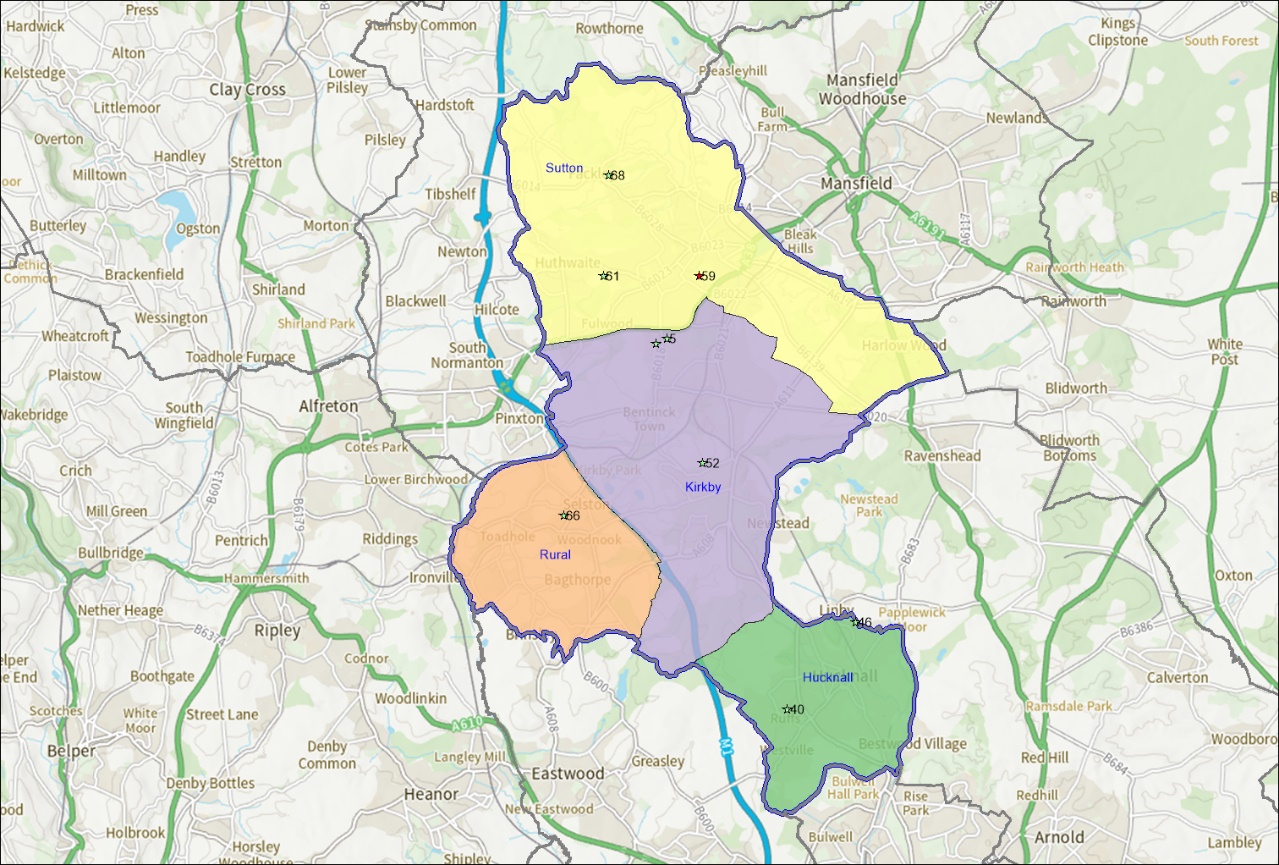 Table 6.1 provide a more detailed overview of grass cricket pitches in Ashfield.Table 6.1 Overview of grass cricket pitchesFuture proposals The cricket pitch at Titchfield Park was deemed not fit for purpose by the Ground Management Association (GMA) Regional Pitch Advisor during summer 2022. The Council is currently working with the GMA and NCCC to assess the pitch. Disused and lapsed pitches A site that hasn’t been used for five years or longer and now falls outside of Sport England’s statutory remit but is still assessed using the criteria within Paragraph 99 of National Planning Policy Framework. Sport England' applies its policy to any land in use as playing field or last used as playing field and which remains undeveloped, irrespective of whether that use ceased more than five years ago. Lack of use should not be seen as necessarily indicating an absence of need for playing fields in the locality. Such land can retain the potential to provide playing pitches to meet current or future needs. There were no disused grass cricket pitches identified in Ashfield.The following sites in Ashfield have been identified as having lapsed cricket pitches:Kingsway Park;Rolls Royce Fitness Centre, Hucknall; and Quarrydale Academy.It is understood that the lapsed cricket pitch at Kingsway Park could be redeveloped to provide grass football pitches as part of a wider programme of development at the site. Non-Turf Pitches (NTPs)NTPs that meet the ECB’s TS6 Performance Standards can be used for match play. They are also often used for training in conjunction with mobile nets. The ECB recommends that a good quality NTP can facilitate 60 matches a season.There are currently 9 NTPs in Ashfield across 8 sites. Figure 6.2 overleaf provides a spatial overview of where they are located.There is provision of NTP cricket wickets in each of the sub areas.The numbers in the figure relate to the PPS site ID in table 6.2.Figure 6.2 Map of cricket NTPs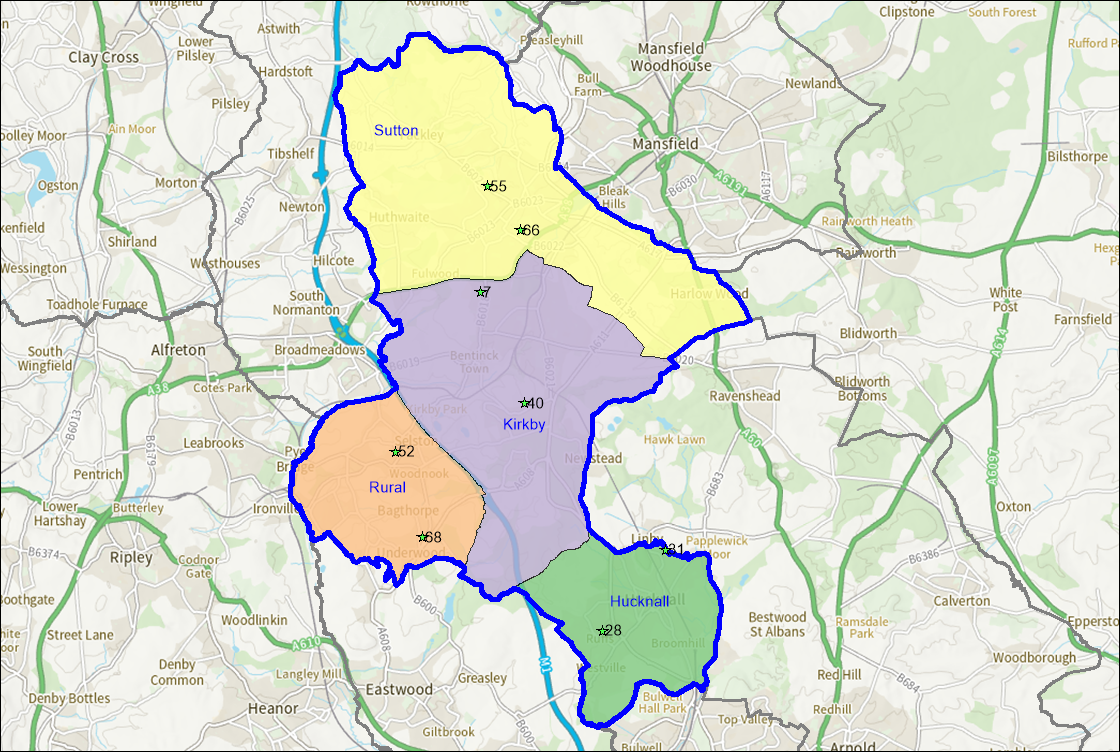 Ashfield School has two NTPs, but neither are available for community use. Quarrydale Academy reports limited take up of its community outdoor facilities, although it accepts that it would need to arrange additional staff caretaking cover should demand increase.Table 6.2 provides an overview of crickets NTP provision in Ashfield.Table 6.2 Overview of cricket NTPsThe NTP at Sutton Lawn is considered lapsed. This NTP may be developed as part of the wider site proposal that will see an additional 3G AGP provided along with additional grass football pitches. The non turf wicket at Titchfield Park has also recently been assessed as poor.Security of tenureTenure at a site is deemed to be secured if the club has confirmed use of the site for the next three years. Where cricket pitches are located on Parish or Town Council sites, tenure is generally deemed to be secured. Tenure is generally deemed to be unsecured at educational sites, unless known otherwise and a club has an agreement in place. Whilst educational sites may provide community use of their facilities, this could be stopped at short notice. Table 6.3 shows whether tenure is deemed secured or unsecured on cricket club sites and what, if any agreement is in place.Table 6.3 Security of tenure at club sitesSecurity of community use is deemed secured at Selston Parish Hall and Recreation Ground, which is used by Selston Town CC, but the club currently pay an annual rent to Selston Parish Council for use of the ground and therefore have no long-term security in place. Arrangements at Kirkby Portland CC and Underwood CC are less clear as neither club responded to the consultation.  At the time of this report, there were no cricket clubs using school sites. QualitySites in Ashfield containing grass cricket wickets and NTPs were visited and assessed using the non-technical assessment criteria provided by the ECB. This information has been overlaid with information gathered through the consultation process and provides each pitch with a quality rating. Cricket pitches are rated as follows based on the assessment:	Table 6.4 provides an overview of the quality rating each pitch has was given after the assessments, along with comments provided by clubs from the consultation where they had been provided.  Table 6.4 Cricket pitch quality Table 6.5 shows the number of cricket pitches assessed as either good, standard or poor in the area.Table 6.5 Cricket grass pitch quality The poor pitch is located at Titchfield Park Hucknall. As previously mentioned, the NCCC are working with the Council to assess the quality issues of the grass cricket pitch on this site.The Ground Management Association (GMA) runs a Pitch Advisory Service in conjunction with the ECB. This enables clubs to have their pitches assessed and receive guidance on how to better manage and maintain them. During the summer 2022, site meetings were held between the Council, the County Pitch Advisor and the ECB regarding Titchfield Park Hucknall.  The assessments indicated the need to fund renovation of approximately 6 pitches to make the grounds more suitable for cricket use. Ancillary provisionAncillary provision at sites that provide community access to cricket wickets was also assessed. Ancillary provision on cricket sites relates to whether or not umpires’ changing, toilets, hot and cold water and heating are provided. It also takes into account the condition of the building.Seven sites were recorded as providing good quality ancillary provision, with 2 sites identified as offering standard facilities.Table 6.6 provides an overview of ancillary provision at cricket sites that provide community access along with their quality rating. Table 6.6 Overview of ancillary provisionDuring the consultation no clubs raised concerns with the quality of their ancillary provision.Training provisionAccess to practice nets enables clubs to train throughout the season and during pre-season. The following sites that are available for community use benefit from having practice nets:Teversal Cricket Club Hucknall Cricket ClubSelston Town Cricket Club Mansfield Hosiery Cricket ClubIndoor Nets Indoor cricket nets provide an opportunity for cricket clubs to train all year round, particularly throughout the winter months. Table 6.7 shows clubs who confirmed through the consultation that they currently access indoor cricket nets, where they access them and if this is within the study area.Table 6.7 Clubs who access indoor cricket netsThe majority of cricket clubs (3 out of 4) who responded to the survey, access indoor cricket nets, but do so outside of the study area. Selston Town Cricket Club commented through the consultation that accessing indoor cricket nets locally was an issue. Mansfield Hosiery CC reported that a number of local cricket clubs do use their indoor cricket facilities during the winter months. Demand There are currently 6 cricket clubs playing in Ashfield who between them have 38 teams. Table 6.8 provides an overview of the number of teams each cricket club has within the various categories and also shows if their team numbers have increased, decreased or stayed the same during the last three years. Table 6.8 Cricket teams in Ashfield During the consultation, clubs mentioned that there has been a general increase in teams at the junior level. Imported demandImported demand is demand that comes from outside of the study area to access provision, because there is a lack of provision or barriers to accessing provision where they are located. There is no imported demand from cricket clubs to access facilities in Ashfield.Exported demandExported demand is demand that can’t be catered for within the study area and therefore takes place outside of this.Table 6.9 shows exported demand out of Ashfield and where this takes place.Table 6.9 Exported cricket demand In total there are 3 cricket teams worth of exported demand out of Ashfield. Unmet demandUnmet demand refers to demand that exists but can’t be catered for due to a lack of available provision. During the consultation, Hucknall Cricket Club commented that they would like to see a new cricket facility constructed in the district at Titchfield Park or Papplewick Green.  Mansfield Hosiery commented that they have previously used Kingsway Park but that despite numerous efforts to rectify pitch maintenance, their use of the venue had since lapsed. If possible, they would like to see a second cricket pitch made available at Mansfield Hosiery Mills Sports & Social Club. Future demandFuture demand can be developed in two ways, clubs may actively try to increase their team numbers in order to grow their club. This may be supported by the relevant NGB through funded programmes, or support to help deliver objectives within their strategy. As part of the consultation process, clubs were asked about any aspirations they had to develop their existing team numbers. Table 6.10 shows clubs who reported aspirations to grow their current team numbers and shows how many teams they would look to increase in each category. Table 6.10 Potential team growthTable 1 Potential future team growthDuring the consultation Mansfield Hosiery CC stated that they would like to increase the number of men’s open age teams but currently do not have the ground capacity to be able to do this. The ECB also run a number of programmes to support clubs to increase their participation, these are:All Stars Cricket  All Stars cricket provides children aged between 5-8 the opportunity to learn the fundamentals of the game in a fun and inclusive environment. The sessions are generally run in tandem with existing training sessions.Kirkby Portland CC and Underwood CC currently have an All Stars programme running. Dynamos Cricket Dynamos cricket follows on from All Stars cricket and provides 8-11 year olds with the opportunity to engage in the sport but also provides a more social element. Sessions are generally run in tandem with existing training sessions. Underwood CC currently run a Dynamos programme.Softball Cricket Softball cricket is focused on increasing female participation. The aim of softball cricket sessions is to promote enjoyment and participation; without pads, a hardball, a heavy bat and limited rules. Sessions are played on the outfield and follow a festival format with each session running for a maximum of two and half hours, which is shorter than traditional formats.There are currently no Softball cricket programmes running in Ashfield.Last Man StandsLast Man Stands (LMS) is a 2 hour, 8-a-side, T20 cricket game for all abilities. There is currently no LMS league running in Ashfield. Team Generation Rates (TGRs)Another way that future demand can be calculated is by looking at population forecasts and how these impact upon Team Generation Rates (TGRs).Future population forecasts have been developed by calculating future growth from ONS data (Click here for ONS population projections by single year of age). These have been developed to show the overall growth across Ashfield up to 2038 in line with the draft Local Plan. TGRs have been rounded down to the nearest whole number. TGRs have been rounded down to the nearest whole number.It is worth nothing that whilst teams may be referenced as male or female teams, they may well be mixed teams, and this is fairly common. Table 6.11 shows TGRs for cricket teams across Ashfield. Table 6.11 Ashfield TGRs rates based on growth up to 2038Understanding the situation at individual sitesCapacity on cricket wickets is measured by matches per season, rather than per week. This is because wickets are often rotated through the course of a season in order to guard against wear and tear.The number of matches a square can accommodate is affected by its quality and the number of wickets that are available. Table 6.12 shows how many games a wicket can accommodate per season based on its quality. For example, 1 good quality grass wicket can accommodate 5 matches per season. Table 6.12 ECB pitch guidance The number of matches played by each team has been informed by consultation with the clubs. Where consultation was not possible, it has been assumed that senior teams play between 8 and 12 home matches per year and junior teams play between 4 and 8 matches per year.Any sites that have unsecured use, or that are not available for community use have been discounted if they have spare capacity.Educational sites are generally considered to be unsecured unless it has been evidenced otherwise. Local Authority and Town and Parish Council sites are considered to be secured. Club sites are dependent on the security of tenure a club has at that site.Peak DemandPeak demand for cricket in Ashfield is on Saturday, Sunday and Midweek (Monday to Friday evenings). Senior men’s cricket tends to take place on Saturdays. The majority of men’s teams playing Saturday or Sunday compete in the following leagues:Bassetlaw & District Cricket LeagueMansfield & District Cricket LeagueDerbyshire County Cricket LeagueSouth Nottinghamshire Cricket League.Peak demand for senior women’s cricket is on Sunday with teams competing in the EMWCL (East Midlands Women’s Cricket League).Peak demand for junior cricket is mid-week evenings Monday to Friday, with the majority of teams competing in the Mansfield & District Youth League. Kwik Cricket also takes place on a Sunday morning.  It should be noted that whilst competitions may be referenced as senior men’s or junior boy’s, they are also open to female participants and some teams may be mixed. The balance for pitches in Table 6.13 is shown as follows:Table 6.13 shows capacity at cricket sites based on their quality and current use and whether they have spare capacity during peak times.Table 6.13 Cricket pitch capacityActual spare capacity A square is only deemed to have actual spare capacity if it is available at peak times. Peak demand for senior men’s cricket is Saturday. As a square can only accommodate one match per Saturday it can cater for two teams playing on a home and away basis. On this basis, if a square has two senior men’s teams using it, it has no additional capacity. Sites that may have minimal spare capacity have been discounted as this wouldn’t be sufficient to enable additional teams to play throughout the course of a season. For a site to be classed as having actual spare capacity it must have at least 11 match equivalent sessions available. Sites that don’t provide community use or that have unsecured community use have also been discounted. Table 6.14 shows actual spare capacity for Saturday cricket. Table 6.14 Actual spare capacity for Saturday cricket There is capacity for two additional Saturday teams at Underwood Cricket Club. Although there is a grass wicket and an NTP, they are part of the same site and therefore the site still only has capacity for two teams at peak time. For this reason, spare capacity on the NTP at Hucknall Cricket Club has been discounted. There is some demand in Ashfield for senior men’s cricket on Sunday’s too, as well as demand for senior women’s cricket. In terms of calculating actual spare capacity, the same principles are applied to Sunday cricket as Saturday cricket.Table 6.15 shows actual spare capacity for Sunday cricket.Table 6.15 Actual spare capacity for Sunday cricket  As with Saturday cricket, Underwood Cricket Club is the only site with actual spare capacity. This is reduced by one team however as Underwood Cricket Club already have a senior men’s Sunday team. There is often more capacity during midweek as fixtures can be played across 5 evenings. Midweek is generally peak demand for junior cricket. NTPs are often used for midweek junior cricket, which provides additional capacity. When looking at actual spare capacity for midweek cricket, only three nights a week are taken into consideration for spare capacity for match play. This is to allow for the provision of sessions such as All Stars and Dynamos cricket.Table 6.16 shows actual spare capacity for midweek cricket. Table 6.16 Actual spare capacity for midweek cricketUnderwood Cricket Club is the only site with actual spare capacity. Three nights of the week are currently available at the site which would provide capacity for 6 teams playing on a home and away basis. Overplay There are 6 sites in Ashfield with overplayed cricket pitches, with total overplay of 249 match equivalent sessions per season. Table 6.17 Overplayed sites Key issues and findingsIt is important to understand to what extent existing provision can cater for current and future demand at peak times. Future demand based on TGRs for each sub analysis areas has been overlayed with the existing balance scores at peak times to show what level of capacity exists within each of the sub analysis areas.Future demand for match equivalent sessions has been based on any new adult teams generating 10 match equivalent sessions of play and junior teams generating 6 match equivalent sessions. TGRs have been rounded down to the nearest whole number. This has been shown below for each of the peak times for cricket. Table 6.18 shows the capacity balance for Saturday cricket in Ashfield. Table 6.18 Capacity balance for Saturday cricketTable 6.19 shows the capacity balance for Sunday cricket in Ashfield. Table 6.19 Capacity balance for Sunday cricket Table 6.20 shows the capacity balance for midweek cricket in Ashfield. Table 6.20 Capacity balance for midweek cricket There are currently shortfalls across all peak periods for cricket in Ashfield. These shortfalls increase slightly when looking at future demand for Saturday and Sunday cricket, based on TGRs. The action plan identifies how these shortfalls can be dealt with - in the form of increased pitch maintenance to improve carrying capacity at poor or standard sites. An example of this is Titchfield Park Hucknall where the Council is working with the GMA and NRC to bring the pitch up to the appropriate standard. Better use of NTPs may also be considered, especially for junior cricket where they can provide significant capacity. Summary 7. TennisIntroduction The governance of tennis in Ashfield is overseen by the Lawn Tennis Association (LTA).In order to develop tennis locally and nationally, the LTA have developed a strategy called Tennis Opened Up. A summary of the key principles behind this strategy has been provided below. (Click here for the LTA Tennis Opened Up strategy)The Strategy aims to grow tennis by making it more relevant, accessible, welcoming and enjoyable. The key objectives of the strategy are:Visibility – broaden relevance and increase viability of tennis all year round to build engagement and participation with fans and players;Innovation – innovate in the delivery of tennis to widen its appeal;Investment – support community facilities and schools to increase the opportunities to play;Engagement – engage and collaborate with everyone involved in the delivery of tennis in Britain, particularly coaches and volunteers, to attract and maintain more people in the game;Performance – create a pathway for champions that nurtures a diverse team of players, people and leaders; Leadership – lead tennis in Britain to the highest standard so it is a safe, welcoming, well-run sport.  More players playing more often;Enable five new players to break into the top 100 by 2023 and inspire the tennis audience.   ConsultationThere is currently one tennis club in Ashfield – Sutton in Ashfield Tennis Club. They did not respond to the consultation, but the Council and LTA are working with the club to improve the facilities at Sutton Lawn. SupplyThere are currently 7 sites in Ashfield that provide outdoor tennis courts. This equates to 24 tennis courts in totals, of which all are available for community use. The Strategy only covers outdoor tennis provision.Figure 7.1 shows where tennis courts are located in Ashfield. The numbers relate to the PPS site ID in table 7.1.There is no outdoor tennis provision in the rural sub area.Figure 7.1 Map of Outdoor Tennis Courts in Ashfield 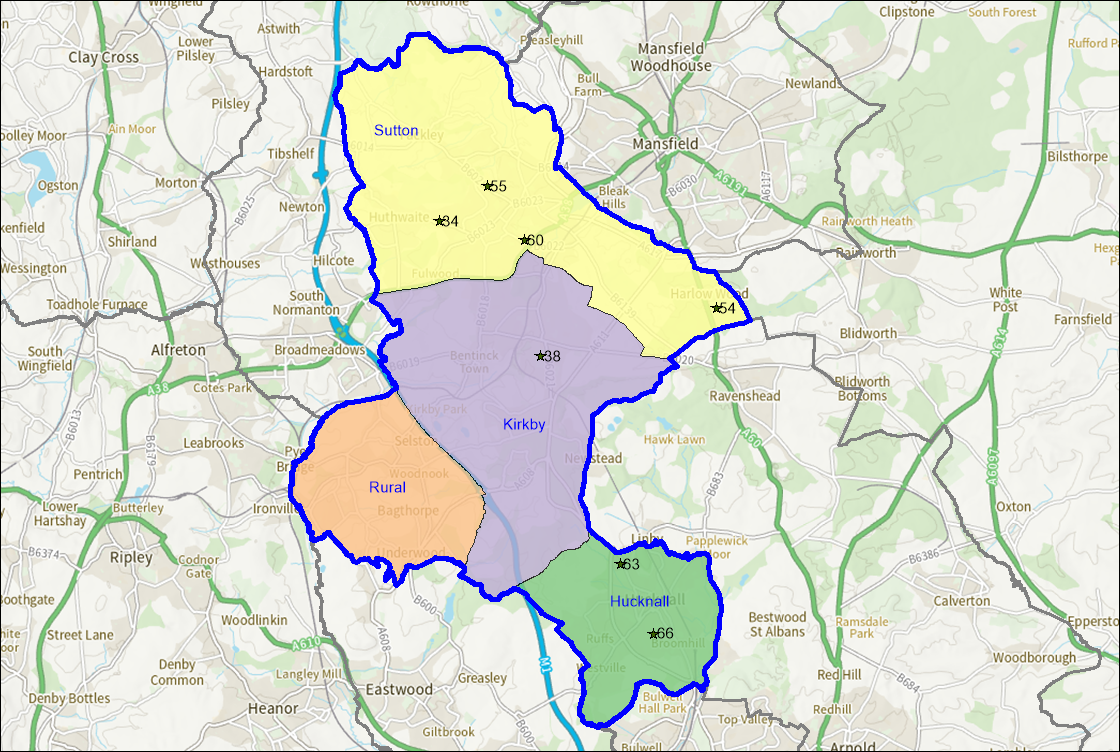 Table 7.1 provides a more detailed look at the number of tennis courts that are provided within Ashfield.Table 7.1 Overview of Outdoor Tennis ProvisionLapsed and disused courtsA site that hasn’t been used for five years or longer and now falls outside of Sport England’s statutory remit but is still assessed using the criteria within Paragraph 99 of National Planning Policy Framework. Sport England' applies its policy to any land in use as playing field or last used as playing field and which remains undeveloped, irrespective of whether that use ceased more than five years ago. Lack of use should not be seen as necessarily indicating an absence of need for playing fields in the locality. Such land can retain the potential to provide playing pitches to meet current or future needs. The tennis courts at Titchfield Park, Hucknall are lapsed, the area is a shared synthetic grass surface and is used for football training and informal use.   Ownership and management Tenure at a site is deemed to be secured if the club has confirmed use of the site for the next 3 years. Where tennis courts are located on Parish or Town Council sites, tenure is generally deemed to be secured unless know otherwise.Table 7.2 provides an overview of management arrangements and security at tennis club sites.Table 7.2 Overview of management at club sitesSurface typeOf the 23 tennis courts available for community use in Ashfield all are a macadam surface. Floodlighting Floodlights allow tennis courts to be used all year round and are seen as key to growing participation in tennis by the LTA. A floodlit hardcourt can accommodate up to 60 members whereas a non-floodlit hardcourt can only accommodate up to 40 members. In total there are 5 floodlit tennis courts in Ashfield that are available for community use.Quality Tennis courts that are available for community use were visited and a non-technical assessment was completed to determine the quality of the courts being provided. Consultation with key stakeholders was also carried out to help inform this. It was not possible to gain access to The Holgate School in order to complete an assessment, therefore this site has been omitted from Table 7.3.Tennis courts are rated as follows based on the assessment:Table 7.3 Site by site Outdoor Tennis Court Quality Table 7.4 shows the number of good, standard, and poor-quality tennis courts in Ashfield.Table 7.4 Outdoor Tennis Courts: Quality by categoryThe Council has secured funding from the Towns Fund for the development of a sports hub at Sutton Lawn. The project includes improvements to the existing tennis courts including re-surfacing, the installation of new fencing, LED floodlights and a gate-controlled app-based booking system. The works to the tennis courts are being primarily funded by the LTA and are due to be completed in summer 2023.  Ancillary provisionAncillary provision at sites with tennis courts available for community use is varied across Ashfield. Table 7.5 below provides an overview of what was recorded during the site assessments. Ancillary provision relates to the provision of a club house, toilets for players and spectators, access to refreshments and whether or not facilities are accessible for people with disabilities. Sufficient car parking is also taken into consideration. Table 7.5 Overview of ancillary provisionDemandThere is currently one tennis club based within Ashfield. Club membership numbers were provided by the LTA who reported 30 adult members at Sutton in Ashfield Tennis Club. The club is anticipating that membership will grow once the court improvements have been completed.  Table 7.6 Membership at club sites Imported demandImported demand is demand that comes from outside of the study area to access provision, due to a lack of provision or barriers to accessing provision where they are located.There is no reported imported demand for tennis within Ashfield. Exported demand is demand that can’t be catered for within the study area and therefore takes place outside of this.There is no exported demand from tennis clubs outside of Ashfield. Latent demand Latent demand refers to demand that is not currently being met due to perceived barriers to participation.Insight provided by the LTA suggests that there is additional demand of 161 members within a 10 minute drive time and up to 666 from a 20 minute drive time of the Sutton in Ashfield Tennis Club. Unmet demandSutton in Ashfield Tennis Club have not provided any data confirming whether they have a waiting list of members. Informal demand It is assumed that informal tennis takes place on sites that are available for community use where there is no venue registered. This is especially prevalent on open access sites which have no controlled entry. Overmarked courtsTennis courts are often overmarked with other sport markings such as netball and basketball, which can often affect access. This is often common on school sites. There are currently 6 sites in Ashfield which have tennis courts that are overmarked. Sites with overmarked tennis courts are listed below. Kingsway ParkQuarrydale AcademyThe National C of E AcademyHolgate SchoolTitchfield Park, Kirkby Selston High SchoolNo issues were identified regarding this through the wider consultation.Understanding the situation at individual sites The LTA recommends that a non-floodlit hard court can accommodate 40 members whereas a floodlit hard court can accommodate 60 members. Air domed courts can accommodate 100 members and indoor courts 200 members. Grass tennis courts aren’t considered, due to the finite capacity that they have.It should be noted that whilst some courts may have spare capacity, they may service demand from rural communities that can’t access courts in other areas of the district.Table 7.8 shows capacity at tennis club sites based on membership numbers. It also shows what capacity clubs have to cater for additional members, or if they are at capacity or oversubscribed. Table 7.8 Capacity at club sites Key Issues and findings Table 7.8 shows that the only tennis courts in Ashfield that are used by a tennis club currently have spare capacity for up to 117 additional members. Once the new court provision is developed at the site it is hoped that the tennis club will increase their membership. Gated access will also make the courts more accessible to informal tennis players.  Should the LTA’s latent demand be realised then capacity issues at club sites could increase by up to 161 members. It isn’t anticipated that this will cause any capacity issues within Ashfield. Summary  8. NetballIntroductionEngland Netball is responsible for governing Netball in England and locally. It has recently developed a new 10 year ‘Adventure Strategy’ which seeks to build on the momentum created over recent years and take netball to new heights. (Click here for England Netball Adventure Strategy 2021-2031).The purpose of the Strategy is to lead a movement, on and beyond the court. In order to achieve this the strategy has identified 6 aims described as ‘destinations’, that are underpinned by 14 ‘game changers’.The 6 destinations are:A game for life;A world leading game;A visible presence;A resonant voice;A thriving collective;An extraordinary experience.ConsultationThere are currently 2 netball clubs playing within Ashfield, they are Hucknall Town Netball Club and Hucknall Torkard. Both clubs took part in the consultation. There are no registered affiliated or commercial leagues based in Ashfield. SupplyThere are currently 5 sites in Ashfield that provide outdoor netball courts. This equates to 18 courts in total. Three sites that provide netball courts in Ashfield are available for community use, this equates to 10 netball courts. Indoor courts are not included within this strategy. Figure 8.1 shows the location of outdoor netball courts in Ashfield. The numbers in the figure relate to the PPS site ID in table 8.1.Netball provision is available in each of the sub areas.Figure 8.1 Map of netball courts in Ashfield 	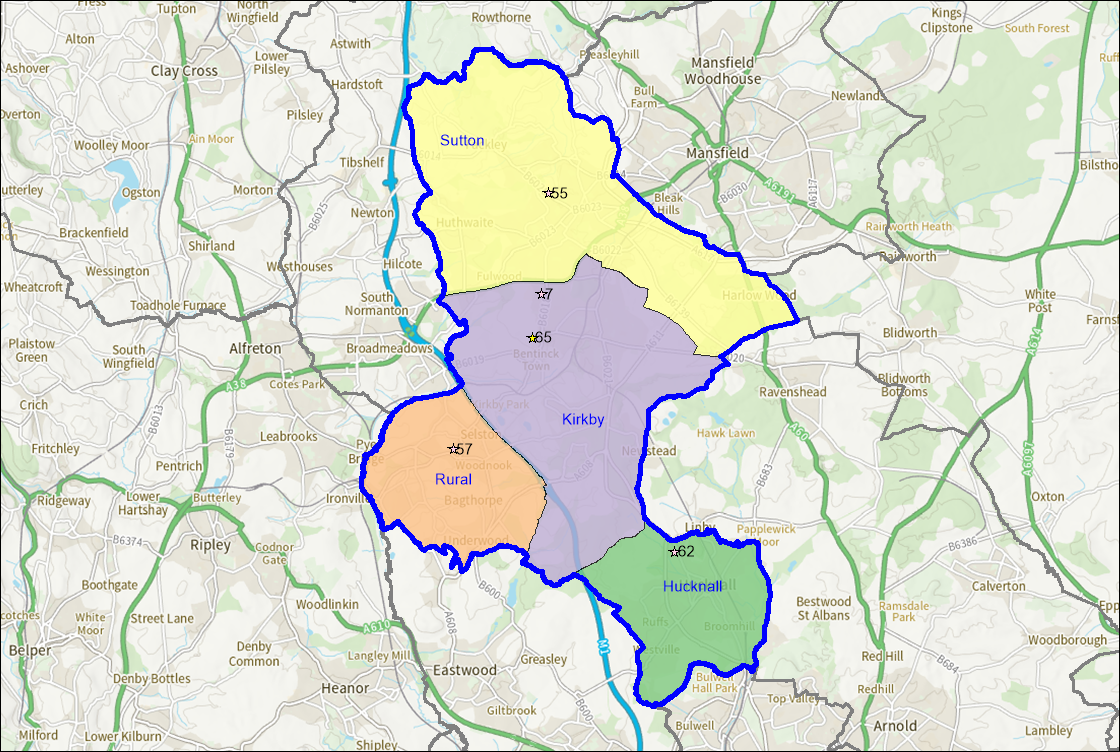 Table 8.1 provides an overview of outdoor netball court provision in Ashfield.Table 8.1 Overview of netball provision Lapsed and disused courtsA site that hasn’t been used for five years or longer and now falls outside of Sport England’s statutory remit but is still assessed using the criteria within Paragraph 99 of National Planning Policy Framework. Sport England' applies its policy to any land in use as playing field or last used as playing field and which remains undeveloped, irrespective of whether that use ceased more than five years ago. Lack of use should not be seen as necessarily indicating an absence of need for playing fields in the locality. Such land can retain the potential to provide playing pitches to meet current or future needs. The only site in Ashfield that has disused netball courts is at Sutton Lawn which previously provided one netball court.Ownership and managementThe majority of netball courts in Ashfield are located on school/education sites, 11 in total. The remaining site is Local Authority managed. Community use at education sites is generally deemed unsecured unless advised otherwise, whilst community use is generally deemed secured on Local Authority and Town and Parish Council sites unless known otherwise.Hucknall Town Netball Club are the only club in Ashfield who hire netball courts for training. All league fixtures are coordinated by the league who also book facilities. Table 8.2 provides an overview of ownership and management at sites that provide outdoor netball courts for clubs. It also shows if tenure is deemed secured or unsecured. Table 8.2 Overview of ownership and management SurfaceAll 18 netball courts in Ashfield are a macadam surface. There are 10 courts that are available for community use and 8 that aren’t. FloodlightingThe only netball courts in Ashfield that have floodlights are at Titchfield Park, Kirkby.QualityThree of the sites were assessed and provided with a quality rating. It wasn’t possible to visit Selston High School to determine the quality of their netball courts. Netball courts are rated as follows based on the assessments:Table 8.3 provides an overview of the quality of netball courts on a site by site basis.Table 8.3 Site by site netball court qualityFeedback from Hucknall Town Netball Club reported that the outdoor netball courts at the National C of E Academy had recently been re-surfaced. Ancillary provisionAncillary provision was also assessed at sites that provide netball courts for community use. This assessment looks at the provision of a club house, toilets for players and spectators, access to refreshments and whether or not facilities are accessible for people with disabilities. Sufficient car parking is also taken into consideration. Details of ancillary facilities are provided in Table 8.5.  Table 8.5 Overview of Ancillary provision DemandThere are currently 2 netball clubs based in Ashfield. Hucknall Town Netball Club have 5 senior teams and 5 junior teams. The teams play in the Ravenshead League, Notts. League & East Midlands League and Two Counties Senior League respectively. They also have a senior team that plays in a recreational league called Netball 4U which doesn’t affiliate to England Netball. Hucknall Torkard have 3 senior teams who all play in the Netball 4U league. They did previously play in leagues affiliated to England Netball but reported that they lost up to 10 players due to the pandemic resulting in them only playing recreationally now. All netball leagues local to Ashfield run on a central venue basis. None of these venues are located in Ashfield, meaning that all demand for fixtures takes place outside of the Local Authority area. Hucknall Town Netball Club train on the netball courts at The National C 0f E Academy. Imported demand Imported demand is demand that comes from outside of the study area to access provision, due to a lack of provision or barriers to accessing provision where they are located.There is no imported demand from netball clubs into Ashfield Exported demand Exported demand is demand that can’t be catered for within the study area and therefore takes place outside of this.All netball demand for fixtures is exported outside of Ashfield, this equates to 13 teams in total. These teams play at a variety of venues based on the league and division they compete in.   Informal demandEngland Netball also run a number of programmes locally to increase participation informally. An overview of these programmes has been provided below.Back to NetballBack to Netball is designed to reintroduce people back to netball in a fun and friendly environment. To date more than 110,000 people have rediscovered netball through the programme nationally.Sessions are open to participants of any age, gender or skill level but are tailored around those who haven’t played for an extended period of time.Sessions are delivered in a 6-10 week block with a qualified coach.A Back to Netball programme has been delivered in Ashfield at Titchfield Park, Kirkby by Netball 4U. The sessions have moved indoors to Sutton Academy for the winter months. Netball NowNetball Now is a turn up and play programme for anyone over the age of 16, who is looking to play netball without a weekly commitment.There is no coaching involved or league table and participants can simply turn up and play.There are currently no Netball Now sessions running in Ashfield.Walking NetballWalking Netball is similar to the original format of the game but is played at a walking pace.It is open to anyone but is very popular with older participants. There are currently no Walking Netball programmes being delivered in Ashfield. Summary9. BowlsBowls England is the National Governing Body for Flat Green Lawn Bowls in England. It has recently developed a new five year strategy called Fit For The Future. The strategy aims to get more people playing and enjoying bowls, with a target of one million bowls experiences per year by 2026. (Click here for Bowls England Fit For The Future 2021 - 2026).In order to achieve this the Strategy has five priority areas:Building the brand of bowls by increasing focus on international & top domestic bowls, and utilizing opportunities such as Birmingham 2022 to achieve larger media coverage;Ensuring the sport is truly accessible to all by offering different formats of the game which suit all time constraints, as well as driving more people to clubs in new ways;Creating positive playing experiences for everyone who steps on the green, both for casual and competitive players, as well as growing our events calendar and introducing a Performance Pathway;Putting volunteers first, as the lifeblood of our sport, by increasing our support for clubs in order to empower them to thrive;Leading the sport with purpose by developing our Governance structures, diversifying our revenue streams, and work collaboratively with all the sport’s key stakeholders.Play Bowls is a new product designed to assist clubs in attracting more casual, pay and play participants. Clubs are now able to sign up to the scheme, with booking slots for access then able to be secured and paid for via the Play Bowls website. The aim is to help the sport become much more accessible whilst making it easy for clubs to evolve and manage the demand from the casual audience. Bowls Bash is a shortened format to develop a recreational offer and attract new audiences.Currently there is no provision for Play Bowls and Bowls Bash within the Ashfield area.Nottinghamshire Bowls govern bowls on a local level in Ashfield.Bowls England has also established, in conjunction with other organisations the Bowls Development Alliance (BDA).The BDA works across the country with clubs and county associations to ‘sustain, grow and develop’ the sport in partnership with the bowls family.Consultation There were 6 bowls clubs in Ashfield for the 2022 outdoor season. Three clubs in total responded which represents a 50% response rate. Consultation was also carried out with Bowls England and Federation Bowls.SupplyThere are 8 sites providing bowling greens in Ashfield. There are two greens at Sutton Lawn and two at Kingsway Park with the remaining 6 sites having one green each.  The numbers in the figure relate to the PPS site ID in table 9.1.Bowls provision is available in each of the sub areas.Figure 9.1 Map of bowls sites in Ashfield 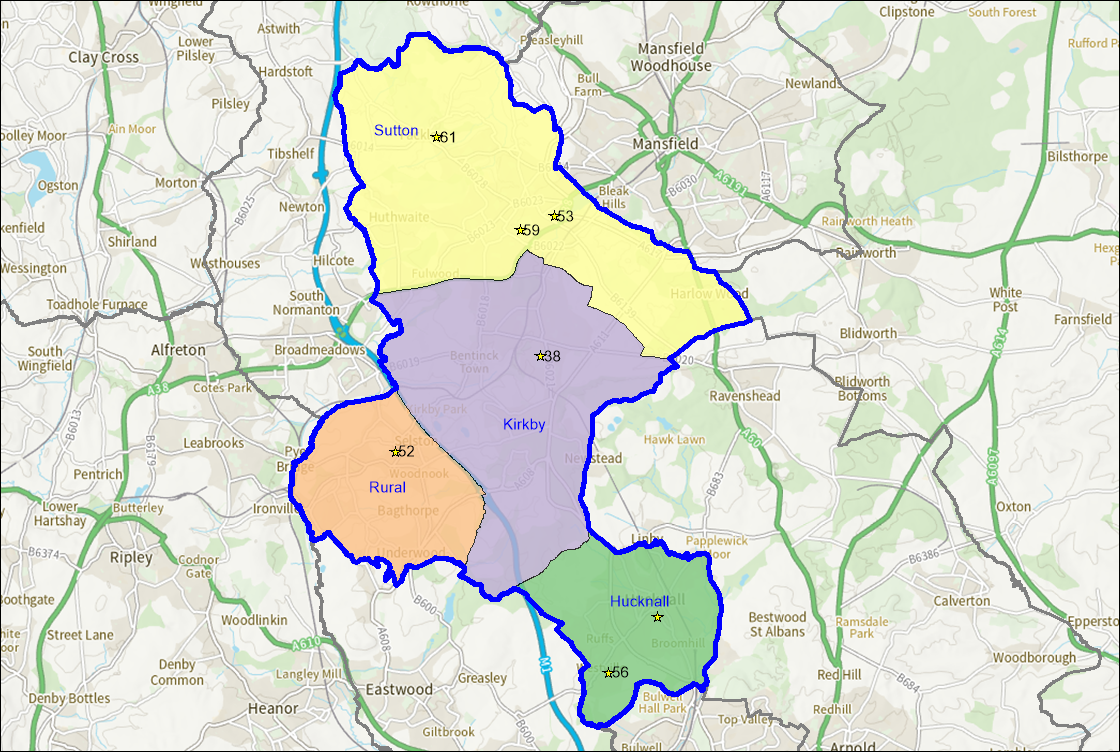 Table 9.1 provides an overview of bowling green provision in Ashfield. Table 9.1 Overview of bowls sites in Ashfield Lapsed and disused greensA site that hasn’t been used for five years or longer and now falls outside of Sport England’s statutory remit but is still assessed using the criteria within Paragraph 99 of National Planning Policy Framework. Sport England' applies its policy to any land in use as playing field or last used as playing field and which remains undeveloped, irrespective of whether that use ceased more than five years ago. Lack of use should not be seen as necessarily indicating an absence of need for playing fields in the locality. Such land can retain the potential to provide playing pitches to meet current or future needs. There are two bowling greens at Huthwaite Welfare Park and one at Titchfield Park, Kirkby which are lapsed. Ownership and management Bowling greens in Ashfield are either located on Parish Council, District Council sites or club sites. Security of community use on Local Authority, Town or Parish Council sites is generally deemed to be secured unless known otherwise. Tenure is deemed unsecured if use of the site cannot be guaranteed for the next three years. Teversal Grange and Rolls Royce were the only two sites where use by a bowls club was not secured. QualityAll sites containing bowling greens were visited in order to assess the quality of provision available. Bowling greens are rated as follows based on the assessments:Table 9.2 provides an overview of the quality of bowling greens in Ashfield. Table 9.2 Site by site bowling green qualityThere were 2 bowling greens assessed as good in Ashfield, 6 assessed as standard and one assessed as poor. Ancillary provision Ancillary provision was also assessed at bowls clubs. This assessment looks at the provision of a club house, toilets for players and spectators, access to refreshments and whether or not facilities are accessible for people with disabilities. Sufficient car parking is also taken into consideration. Table 9.3 provides an overview of ancillary provision at bowls clubs in Ashfield.Table 9.3 Overview of ancillary provisionA new bowls pavilion is due to be provided in Kirkby as part of the Towns Fund Sports Hub project. During the consultation Polly Bowls Club reported incidence of vandalism to the changing rooms with windows being broken.Demand For the 2022 outdoor bowls season there were 8 bowls clubs in Ashfield. Membership numbers, where reported, have been included below. Bowls England state that a site with one green can accommodate up to 100 members. Table 9.4 provides an overview of membership numbers at bowls clubs in Ashfield. Where clubs didn’t respond to the consultation this data has been provided by either Bowls England or Federation Bowls where possible.Table 9.4 Membership at bowls clubs There are currently 178 adult bowls members in Ashfield and 2 junior members.Future demand Table 9.5 shows clubs who reported through the consultation process plans to grow their membership.  Table 9.5 Future demand Latent demandLatent demand refers to demand that is not currently being met due to perceived barriers to participation.No bowls clubs who participated in the consultation reported any latent demand.Sport England’s Market Segmentation tool can be used to measure this for adults within specific sports and a defined area. The Market Segmentation tool currently identifies demand for 931 people wanting to take up bowls in Ashfield.The most dominant segment is Frank (Twilight Years Gent), which accounts for 29.6% of the potential demand. If this demand was realised it could create some capacity issues at bowls site in Ashfield. This would be dependent on any changes to existing membership numbers.  Future investment should be focused on ensuring that the existing stock is fit for purpose and able to meet the requirements of members and residents.Summary10. Housing Growth The assessment report predicts future demand for pitch sports using TGRs which have been developed using population forecasts from ONS. Future demand is expressed in the number of teams that this population increase will create. This section of the report uses the Sport England Playing Pitch Calculator (PPC) to look at what pitch provision will be required based on known housing growth. As the largest known housing allocation in Ashfield is 322 dwellings (Beck Lane), the cumulative population increase from housing developments and the requirement for playing pitches that this generates has been calculated using the PPC.Population forecast from new dwellings have been estimated on the basis that each dwelling will generate growth of 2.4 people. The total number of new dwellings forecast for Ashfield is 2,091. On this basis a future population growth of 5,032 has been used. Table 10.1 shows additional demand created from known housing developments in Ashfield. Match demand is expressed in Match Equivalent Sessions per week, with the exception of cricket where they are expressed per season. Training demand is expressed in hours per week. Table 10.1 Estimated pitch sport demand from known housingFor football, the greatest amount of future match demand is on youth football pitches (youth 11v11 and youth 9v9) where there is an additional 1.35 MES per week. Training demand for all forms of football equates to 6.23 hours per week on 3G AGPs. There is 0.19 MES of demand created for rugby union across all formats of the game and 0.51 hours of demand per week for floodlit training. There is 0.17 MES of demand created for adult hockey and 0.10 MES created for junior hockey. A total of 0.61 hours of training demand will be created per week. An additional 13.23 MES per season will be created for cricket pitches, which cover all formats of the game. 11.    Delivery 11.1    Vision, Key Aims and ObjectivesVision To ensure adequate distribution of good quality sports facilities across the District, both now and in the future, to support and increase participation in sport and improved health and wellbeing.The key aims and objectives of the Strategy have been developed to deliver the vision, from which sport and site-specific actions have been developed which are detailed in the Delivery Plan (5.2).Aim 1. ACCESS & PROVISION - protect existing sports facilities and provide new facilities where there is current or future anticipated demand  Objectives Ensure that sports facilities are protected through planning policy. Secure tenure and community access to private and educational sites, including community use agreements.   Identify opportunities to provide additional facilities to meet current and future demand 4. 	Maximise community use of facilities.  Aim 2. QUALITY & MANAGEMENT - improve the quality of facilities Objectives Develop and improve the quality of facilities.  Promote good design and management practice.11.2 Delivery Plan 	 12.0 Review, monitoring and updating A review of the action plan will be undertaken by Ashfield District Council at the mid-point of the Strategy (early 2025) which will be reported to the NGBs. The steering group will be invited to meet to agree any amendments to the action plan.  The review will highlight: Progress against the action plan  Any changes to sites and/or clubs and other supply and demand information Any development of a specific sport or particular format of a sport Any new or emerging issues and opportunities. The Council will maintain the data within the Playing Pitch Database as and when required.  Pitch TypeGood (MES) Standard (MES)Poor (MES)Adult (11v11)321Youth (Y11v11 & 9v9)421Mini (7v7 & 5v5)642DrainageM0 – Poor (MES)M1 – Standard (MES)M2 – Good (MES)D00.51.52D11.523D21.752.53.25D3233.5Pitch TypeGood (MES)Standard (MES)Poor (MES1 grass wicket5001 NTP6000Area Analysis Adult pitchesYouth 11v11 pitchesYouth 9v9 pitchesMini Soccer 7v7 pitchesMini Soccer 5v5 pitchesTotal 3513102911FormatAge groupsRecommended pitch size (metres)AdultU17 +100 x 64Youth 11v11 U15s & U16s91 x 55Youth 11v11 U13s & U14s82 x 50Youth 9v9U11s & U12s73 x 46Mini Soccer 7v7U9s & U10s55 x 37Mini Soccer 5v5 U7s & U8s37 x 27Good (80% or above);Standard (50%-79.9%);Poor (49.9% or below).Quality rating Adult pitchesYouth 11v11 pitches Youth 9v9 pitchesMini Soccer 7v7 pitchesMini Soccer 5v5 pitchesGood 81241Standard 1144179Poor 105321Not Assessed 73160Total3612112911Site NamePPS Site IDQuality Rating Bentinck Miners Welfare9StandardBracken Park (Underwood Villa FC)10Good Calladine Park (Bluebell Wood Way) 14Standard Dixies Arms Park19PoorHealdswood Recreation Ground24Poor Holgate Academy25StandardHolgate Academy25StandardHolgate Academy25StandardJacksdale Miners Welfare34GoodJacksdale Primary And Nursery School35Not Assessed Kingsway Park37StandardLeen Mills Primary School42Not AssessedPapplewick Pavilion and Playing Fields43GoodMansfield Athletic FC (Unwin Road)44N/AMansfield Hosiery Mills Sports & Social Club45GoodMorven Park Primary School47Not AssessedNabbs Lane Recreation Ground48Standard Orchard Primary & Nursery School50N/ASelston Parish Hall and Recreation Ground51GoodPolly Bowls Sports Ground52StandardQuarrydale Academy54StandardRolls Royce Fitness Centre Hucknall (Engine Rooms)55GoodSutton Lawn 58PoorTeversal Grange Sports and Social Centre (Teversal FC)60Not AssessedTeversal Old Village Recreation Ground61PoorThe National C Of E Academy62Standard The Summit Centre63GoodTitchfield Park, Kirkby 64Poor Titchfield Park, Hucknall65Standard Westwood Recreation Ground67StandardWigwam Playing Fields68Good Woodland View Primary School69Not AssessedTeam CategoryAdult teamsYouth 11v11 teamsYouth 9v9 teamsMini Soccer 7v7 teamsMini Soccer 5v5 teamsTotal 373435 2624Sub Analysis Area Adult teamsYouth 11v11 teamsYouth 9v9 teamsMini Soccer 7v7 teamsMini Soccer 5v5 teamsTotal 31 1 00Club nameStepLeague Selston FC FirstStep 5Uhlsport United Counties LeagueHucknall Town FC FirstStep 6 Uhlsport United Counties LeagueTeversal FC FirstStep 6East Midlands Counties Football LeagueTeversal FC ReservesStep 7Abacus Lighting Central Midlands Football LeagueClub nameTier League Teversal FC LadiesTier 7Nottinghamshire Girls and Ladies Football LeagueTeam NameDemand for playing pitches Demand for training provision Ashland Rovers FCYes - Indoor/ all-weather provision YesBeaufort United FC YesYesKirkby Colts FCYesYesHucknall & Linby Harriers FCYes - Indoor/ all-weather provisionYesMansfield Hosiery FC YesSports Gateway Hucknall FCYesYesSelston FCYes - Indoor/ all-weather provisionYesHucknall Warriors FCIdeally 3G and indoor (for younger players)YesClub Name Adult Men’s TeamsAdult Women’s TeamsYouth Boy’s TeamsYouth Girl’s TeamsMini Soccer TeamsAshland Rovers FC00100Beaufort United FC 11222Kirkby Colts FC00500Hucknall & Linby Harriers FC00111Sports Gateway Hucknall FC00444Selston FC10011Hucknall Warriors FC00313Total 2116911Age groupsNumber of teams in age group within the areaCurrent population in age group within the areaFuture population in age group within the areaCurrent TGRPopulation changes in age groupPotential increase in team numbers in age groupFootball Adult Men 11v11 (16-45yrs)38233512608961527384Football Adult Women 11v11 (16-45yrs)32417926273806020940.0Football Youth Boys11v11 (12-15yrs)343213325994460.0Football Youth Girls 11v11 (12-15yrs)1315631343156-220.0Football Youth Boys 9v9 (10-11yrs)351760159150-1680.0Football Youth Girls 9v9 (10-11yrs)1169215611692-1310.0Football Mini Soccer Mixed 7v7 (8-9yrs)2632813119126-1620.0Football Mini Soccer Mixed 5v5 (6-7yrs)2431793088137-1930.0Pitch typeGood (matches per week)Standard (matches per week)Poor (matches per week)Adult (11v11)321Youth (Y11v11 & 9v9)421Mini (7v7 & 5v5)642Site NameSub AreaPPS Site IDPitch TypeNumber of PitchesCommunity Use Category Quality RatingInitial Current Carrying Capacity
(MES) Total UseBalance Spare capacity at peak timesComment Annesley Primary and Nursery SchoolKirkby3Mini Soccer 7v71Not available for community useStandard4132Discounted as not available for community useAshfield SchoolKirkby7Adult Football4Not available for community use4133Discounted as not available for community useAshfield SchoolKirkby7Junior Football 9v91Not available for community use1100Pitch at capacityBagthorpe Primary SchoolRural9Mini Soccer 7v71Not available for community useStandard4132Discounted as not available for community useBentinck Miners WelfareKirkby10Adult Football1Available for community use and usedStandard21.50.50.5Spare capacity of 0.5 MESBentinck Miners WelfareKirkby10Junior Football 11v111Available for community use and usedStandard22.5-0.5-0.5Pitch overplayedBracken Park (Underwood Villa FC)Rural11Adult Football (overmarked with 1 x Junior 11v11. 1 x Junior 9v91Available for community use and usedStandard23-1-1Pitch overplayedBrierley Forest Primary and Nursery SchoolSutton13Mini Soccer 7v71Not available for community useStandard4132Discounted as not available for community useCalladine Park (Bluebell Wood Way)Sutton15Junior Football 9v91Available for community use and usedPoor12-1-1Pitch overplayedDalestorth Primary and Nursery School18Junior Football 11v111Not available for community use1100Pitch at capacityDixies Arms Rural20Adult Football1Available for community use and usedStandard2111Spare capacity of 1 MESDixies Arms Rural20Junior Football 11v11 (overmarked with 1 x Junior 9v9 and 1 x Mini Soccer 7v7)1Available for community use and usedStandard23.5-1.5-1.5Pitch overplayedGreenwood Primary SchoolKirkby23Junior Football 9v91Not available for community useStandard2111Discounted as not available for community useHealdswood Recreation GroundSutton25Adult Football1Available for community use and usedStandard2111Spare capacity of 1 MESHealdswood Recreation GroundSutton25Junior Football 11v111Available for community use and usedPoor1100Pitch at capacityHillside Primary and Nursery SchoolHucknall27Mini Soccer 7v71Not available for community useStandard4132Discounted as not available for community useHolgate AcademyHucknall28Adult Football3Available for community use and usedStandard6153Spare capacity of 3 MESHolgate AcademyHucknall28Junior Football 9v92Available for community use and usedStandard42.51.50Pitches at capacityHolgate AcademyHucknall28Mini Soccer 7v72Available for community use and usedStandard81.56.54Discounted as unsecured tenureHolgate AcademyHucknall28Mini Soccer 5v51Available for community use and usedStandard4131Discounted as unsecured tenureHucknall Town Football ClubHucknall 72Adult Football2Available for community use and usedGood6600Pitches at capacityHolly Hill Primary and Nursery SchoolRural29Mini Soccer 7v71Not available for community useStandard4132Discounted as not available for community useHoly Cross Catholic Primary SchoolHucknall30Mini Soccer 7v71Not available for community useStandard4132Discounted as not available for community useJacksdale Miners WelfareRural35Adult Football1Available for community use and usedGood3211Spare capacity of 1 MESJacksdale Primary and Nursery SchoolRural36Junior Football 11v111Available for community use and used1100Pitch at capacityKingsway ParkKirkby38Adult Football1Available for community use and usedStandard2200Pitch at capacityKingsway ParkKirkby38Junior Football 11v112Available for community use and usedPoor23.5-1.5-1.5Pitches overplayedKirkby Woodhouse Primary SchoolKirkby41Mini Soccer 7v71Not available for community useStandard4132Discounted as not available for community useLeamington Primary and Nursery AcademySutton42Mini Soccer 7v71Not available for community useStandard4132Discounted as not available for community useLeen Mills Primary SchoolHucknall43Mini Soccer 7v72Available for community use and usedStandard8353Spare capacity of 3 MESLeen Mills Primary SchoolHucknall44Junior Football 9v91Available for community use and usedStandard23-1-1Pitch overplayedLeen Pavilion and Playing FieldsHucknall44Adult Football2Available for community use and usedPoor23-1-1Pitches overplayedLeen Pavilion and Playing FieldsHucknall44Junior Football 9v91Available for community use and usedGood4220.5Spare capacity of 0.5 MESLeen Pavilion and Playing FieldsHucknall44Mini Soccer 7v71Available for community use and usedPoor21.50.50.5Spare capacity of 0.5 MESLeen Pavilion and Playing FieldsHucknall44Mini Soccer 5v51Available for community use and usedStandard41.52.51Spare capacity of 1 MESMansfield Athletic FC (Lane End)Sutton45Adult Football1Available for community use and used11.5-0.5-0.5Pitch overplayedMansfield Athletic FC (Lane End)Sutton45Junior Football 11v111Available for community use and used1-1Mansfield Athletic FC (Lane End)Sutton45Mini Soccer 7v73Available for community use and used211Mansfield Hosiery Mills Sports & Social ClubSutton46Mini Soccer 7v72Available for community use and usedGood122102Spare capacity of 2 MESMansfield Hosiery Mills Sports & Social ClubSutton46Adult Football1Available for community use and usedGood32.50.50.5Spare capacity of 0.5 MESMorven Park Primary SchoolKirkby48Mini Soccer 7v71Available for community use and usedStandard4132Discounted as unsecured tenureNabbs Lane Recreation GroundHucknall49Adult Football1Available for community use and usedStandard21.50.50.5Spare capacity of 0.5 MESOrchard Primary & Nursery SchoolKirkby51Mini Soccer 7v71Available for community use and usedStandard4132Discounted as unsecured tenureSelston Parish Hall and Recreation GroundRural52Adult Football1Available for community use and usedGood3300Pitch at capacitySelston Parish Hall and Recreation GroundRural52Mini Soccer 5v51Available for community use and usedGood60.55.52Spare capacity of 2 MESPolly Bowls Sports GroundSutton53Junior Football 11v111Available for community use but unusedStandard211Polly Bowls Sports GroundSutton53Mini Soccer 5v51Available for community use but unusedStandard413Polly Bowls Sports GroundSutton53Mini Soccer 7v71Available for community use but unusedStandard413Portland College54Mini Soccer 7v71Not available for community use2111Discounted as not available for community useQuarrydale AcademySutton55Adult Football1Available for community use and usedStandard2111Discounted as unsecured tenureQuarrydale AcademySutton55Junior Football 9v91Available for community use and usedStandard2111Discounted as unsecured tenureRolls Royce Fitness Centre HucknallHucknall56Adult Football2Available for community use and usedGood6154Spare capacity of 4 MESRolls Royce Fitness Centre HucknallHucknall56Junior Football 9v91Available for community use and usedGood40.53.52Spare capacity of 2 MESRolls Royce Fitness Centre HucknallHucknall56Mini Soccer 7v72Available for community use and usedGood122104Spare capacity of 4 MESSelston High SchoolRural57Adult Football2Not available for community useStandard4222Discounted as not available for community useSelston High SchoolRural57Mini Soccer 7v71Not available for community useStandard4132Discounted as not available for community useSutton Lawn Sutton59Adult Football3Available for community use and usedPoor33.5-0.50.5Pitches overplayedSutton Lawn Sutton59Junior Football 11v113Available for community use and usedPoor34-1-1Pitches overplayedSutton Lawn Sutton59Junior Football 9v92Available for community use and usedPoor25-3-3Pitches overplayedSutton Lawn Sutton59Mini Soccer 7v71Available for community use and usedPoor2111Spare capacity of 1 MESSutton Lawn Sutton59Mini Soccer 5v51Available for community use and usedPoor2111Spare capacity of 1 MESTeversal Grange Sports & Social Centre (Teversal FC)Sutton61Adult Football1Available for community use and used12-1-1Pitch overplayedTeversal Grange Sports & Social Centre (Teversal FC)Sutton61Mini Soccer 7v72Available for community use and used4221Spare capacity of 1 MESTeversal Old Village Recreation GroundSutton62Adult Football1Available for community use and usedPoor10.50.50.5Spare capacity of 0.5 MESThe National C of E AcademyHucknall63Adult Football1Available for community use and usedStandard2200Pitch at capacityThe National C of E AcademyHucknall63Mini Soccer 7v71Available for community use and usedStandard4132Discounted as unsecured tenureThe Summit CentreKirkby64Mini Soccer 5v54Available for community use and usedStandard16884Spare capacity of 4 MESTitchfield ParkKirkby65Adult Football1Available for community use and usedPoor1100Pitch at capacityTitchfield Park Hucknall Hucknall66Adult Football2Available for community use and usedPoor22.5-0.5-0.5Pitches overplayedWestwood Recreation GroundRural69Adult Football1Available for community use and usedPoor12-1-1Pitch overplayedWigwam Playing FieldsHucknall70Mini Soccer 5v51Available for community use and usedStandard40.53.52Spare capacity of 2 MESWoodland View Primary SchoolSutton71Mini Soccer 5v51Available for community use and usedStandard41.52.52Discounted as unsecured tenureSub Analysis Area Adult pitches with actual spare capacity (MES)Youth 11v11 pitches with actual spare capacity (MES)Youth 9v9 pitches with actual spare capacity (MES)Mini Soccer 7v7 pitches with actual spare capacity (MES)Mini Soccer 5v5 pitches with actual spare capacity (MES)Sutton30051Kirkby10004Rural 20001Hucknall60252Total 1202108Site NameSub AreaPPS Site IDPitch TypeNumber of PitchesCommunity Use Category Quality ratingOverplay (MES)Bentinck Miners WelfareKirkby10Junior Football 11v111Available for community use and usedStandard-0.5Bracken Park (Underwood Villa Fc)Rural11Adult Football (overmarked with 1 x Junior 11v11. 1 x Junior 9v91Available for community use and usedStandard-1Calladine ParkSutton15Junior Football 9v91Available for community use and usedPoor-1Dixies Arms ParkRural20Junior Football 11v11 (overmarked with 1 x Junior 9v9 and 1 x Mini Soccer 7v7)1Available for community use and usedStandard-1.5Kingsway ParkKirkby38Junior Football 11v112Available for community use and usedPoor-1.5Leen Mills Primary SchoolHucknall44Junior Football 9v91Available for community use and usedStandard-1Leen Pavilion and Playing FieldsHucknall44Adult Football2Available for community use and usedPoor-1Mansfield Athletic FC (Lane End)Sutton45Adult Football1Available for community use and used-0.5Sutton Lawn Pleasure GroundSutton59Adult Football3Available for community use and usedPoor-0.5Sutton Lawn Pleasure GroundSutton59Junior Football 11v113Available for community use and usedPoor-1Sutton Lawn Pleasure GroundSutton59Junior Football 9v92Available for community use and usedPoor-3Teversal Grange Sports And Social Centre (Teversal FC)Sutton61Adult Football1Available for community use and used-1Titchfield Park Hucknall Hucknall66Adult Football2Available for community use and usedPoor-0.5Westwood Recreation GroundRural69Adult Football1Available for community use and usedPoor-1Pitch Type Actual Spare Capacity (MES) Overplay (MES)Total (MES)Future Demand (MES)Future total (MES) Adult 125.56.524.5Youth 11v1104.5-4.50-4.5Youth 9v925-30-3Mini Soccer 7v710010010Mini Soccer 5v5 80808Site NamePPS Site IDSub AreaManagement TypeFloodlit Size (m)AGP - Surface TypeYear Built/ Refurbished Certification AGP - Hours available to the communitySutton Lawn 59SuttonSchool/ College/ University (in house)Yes105x70Medium Pile2009FA Approved (expires 31/05/2024)Monday-Friday 17:30 - 22:00
Weekend 08:30 - 22:00Site NamePPS Site IDSub AreaManagement TypeFloodlit Size (m)AGP - Surface TypeYear Built/ Refurbished Certification AGP - Hours available to the communityAshfield School7KirkbySchool/ College/ University (in house)Yes70x50Medium PileUnknownNoneNot available for community use.Rolls Royce Fitness Centre Hucknall56HucknallCommercial ManagementYes68x30Medium PileUnknownNoneEvery day 09:00 - 22:00The Summit Centre64KirkbyTrustYes44x20Medium PileUnknownNoneEvery day 09:00 - 22:00Good (81% or above);Standard (51%-80%);Poor (50% or below).Site NamePPS Site IDSub AreaYear built / refurbedQuality ratingSutton Lawn 59Sutton2009StandardCurrent team numbers Current requirement for 3G AGPs Current full size 3G AGPsCurrent shortfall of 3G AGPsFuture team numbers Future requirement for 3G AGPs Future shortfall for 3G AGPs1614 (rounded down from 4.2)131654 (rounded down from 4.3)3Site NamePPS Site IDPitch TypeCommunity Use Ashfield RUFC (Larwood Park)5Junior Rugby UnionAvailable for community use and usedAshfield RUFC (Larwood Park)5Senior Rugby UnionAvailable for community use and usedAshfield RUFC (Penny Emma)6Junior Rugby UnionAvailable for community use and usedAshfield RUFC (Penny Emma)6Junior Rugby UnionAvailable for community use and usedAshfield School7Senior Rugby UnionNot available for community useQuarrydale Academy55Mini Rugby UnionNot available for community use Quarrydale Academy55Junior Rugby UnionNot available for community useSelston High School57Senior Rugby UnionNot available for community useThe National C of E Academy63Junior Rugby UnionNot available for community useRatingDescription M0Action is significant improvements to maintenance programmeM1Action is minor improvements to maintenance programmeM2Action is no improvement to maintenance programmeRatingDescription D0Action is pipe drainage system needed on pitchD1Action is pipe and slit drainage needed on pitchD2Action is slit drainage needed on pitchD3No action needed on pitch drainageDrainageM0 – Poor (MES)M1 – Standard (MES)M2 – Good (MES)D00.51.52D11.523D21.752.53.25D3233.5Age group Pitch typePitch Size (maximum in metres)U7Mini20 x 12U8Mini45 x 22U9Mini60 x 30U10Mini60 x 35U11Mini60 x 43U12Mini60 x 43U13Junior90 x 60 (boy’s) 60 x 43 (girl’s)U14 +Senior100 x70Good (11 - 5);Standard (6 - 10);Poor (0 - 5).Site NamePPS Site IDPitch TypeFloodlights Community Use Quality RatingDrainage/ Maintenance Score Ashfield RUFC(Larwood Park)5Junior Rugby UnionNoAvailable for community use and usedStandardD0/M1Ashfield RUFC (Larwood Park)5Senior Rugby UnionNoAvailable for community use and usedStandardD0/M1Ashfield RUFC (Penny Emma)6Junior Rugby Union NoAvailable for community use and usedStandardD0/M1Ashfield RUFC (Penny Emma)6Junior Rugby unionNoAvailable for community use and usedStandardD0/M1Ashfield School7Senior Rugby UnionNoNot available for community use PoorD0/M0Quarrydale Academy55Mini Rugby UnionNoNot available for community use PoorD1/M0Quarrydale Academy55Junior Rugby UnionNoNot available for community use PoorD1/M0Selston High School57Senior Rugby UnionNoNot available for community usePoorD0/M0The National C Of E Academy63Junior Rugby UnionNoNot available for community usePoorD0/M0Site Name PPS Site IDAncillary quality rating Ashfield (RUFC (Larwood Park)5GoodAshfield RUFC (Penny Emma Way)6PoorClub Name PPS Site IDSenior Men’s teamsSenior Women’s teamsJunior Boy’s teamsJunior Girl’s teamsMini teamsTeam Trend (last 3 years)Ashfield RUFC521515Decreases in Seniors; U13-17 and U18-19s; whilst numbers in the mini/midi teams (U7-U12) have stayed the same. Sport and Age GroupsNumber of teams in age group within the areaCurrent population in age group within the areaFuture population in age group within the areaCurrent TGRPopulation change in age groupPotential increase in Team Numbers in Age GroupRugby Union Senior Men (19-45yrs)221054236051052725510Rugby Union Senior Women (19-45yrs)122102239092210218070Rugby Union Youth Boys (13-18yrs)5469549419392460Rugby Union Youth Girls (13-18yrs)14426471544262880Rugby Union Mini/Midi Mixed (7-12yrs)5993194031986-5280DrainageM0 – Poor (MES)M1 – Standard (MES)M2 – Good (MES)D00.51.52D11.523D21.752.53.25D3233.5Site Name
PPS Site IDPitch TypeNumber of PitchesSports LightingCommunity use categoryQuality RatingDrainage/ Maintenance ScoreCapacity (MES)Match Play (MES per week)Training (per week)Balance (MES per week)Ashfield RUFC (Larwood Park)5Senior Rugby Union2NoAvailable for community use and usedStandardD0/M136.55-8.5Ashfield RUFC (Penny Emma)6Junior Rugby Union2Half a pitch Available for community use and usedStandardD0/M13116-14Ashfield School7Senior Rugby Union1NoNot available for community usePoorD0/M00.511-1.5Quarrydale Academy55Mini Rugby Union1NoNot available for community usePoorD1/M01.511-0.5Quarrydale Academy55Junior Rugby Union1NoNot available for community usePoorD1/M01.511-0.5Selston High School57Senior Rugby Union1NoNot available for community usePoorD0/M00.511-1.5The National C of E Academy63Junior Rugby Union1NoNot available for community usePoorD0/M00.511-1.5Actual spare capacity (MES)Overplay (MES)Current total (MES) Future Demand (MES)Future Total (MES) 011.5-11.50-11.5Site NamePPS Site IDSub AreaFloodlightsAGP Length (m)AGP Width (m)Surface Community Use CategoryKingsway Park38KirkbyYes10065Sand filledAvailable for community use and usedQuarrydale Academy55SuttonYes9760Sand filledAvailable for community use and usedThe National C of E Academy63HucknallYes10260Sand filled Available for community use and usedSite NamePPS Site IDSub AreaFloodlightsAGP Length (m)AGP Width (m)Surface Community Use CategoryAbbey Hill Primary School1KirkbyNo4325Sand filledNot available for community useLeamington Primary And Nursery Academy42SuttonNo3517Sand filledNot available for community useSelston High School 58RuralYes3519Sand filledAvailable for community use and usedGood (80% or above);Standard (51%-79%);Poor (50% or below).Site NamePPS site IDNumber of pitches Year built / refurbishedCommunity use categoryRatingAbbey Hill Primary School11Unknown Available for community use and usedUnknownKingsway Park3812015Available for community use and usedStandardLeamington Primary And Nursery Academy4215-10 yearsAvailable for community use and usedStandardQuarrydale Academy5511987Available for community use and usedPoorSelston High School 5812011Available for community useStandardThe National C of E Academy631UnknownAvailable for community use and usedStandardSite NamePPS Site IDSub AreaCommunity use categoryRating Kingsway Park38KirkbyAvailable for community use and usedStandardClub NameSenior Men’s Teams Senior Women’s TeamsJunior / Mini Boy’s TeamsJunior / Mini Girl’s TeamsTeam Trends (Last 3 years)Mansfield Hockey Club5000Seniors increasedAshfield Aztecs Ladies Hockey Club0400Seniors stayed the same; juniors have increasedMansfield Aztecs Juniors 0050Juniors increasedTotal 5450Club NameSenior Men’s Teams Senior Women’s TeamsJunior / Mini Boy’s TeamsJunior / Mini Girl’s TeamsMansfield Hockey Club1111Ashfield Aztecs Ladies Hockey Club0001Total 1112Sport and Age GroupsNumber of teams in age group within the areaCurrent population in age group within the area (2022)Future population in age group within the area (2038)Current TGRPopulation Change in Age GroupPotential Change in Team Numbers in Age GroupHockey Senior Men (16-55yrs)53206635414641333470Hockey Senior Women (16-55yrs)43322336309830630860Hockey Junior Boy’s (11-15yrs)540724056814-160Hockey Junior Girl’s (11-15yrs)0401839160-1020Site Name
(inc. any alias)PPS Site IDSports LightingNumber of PitchesAGP - Hours available to the communityClub Use Mid-week availability Weekend capacity (MES)Weekend use (MES) Weekend balance Kingsway Park37Yes1Monday-Friday 17:00 - 21:00
Weekend 09:00 - 21:00Mansfield Hockey Club; Ashfield Aztecs Ladies; Mansfield Aztecs Juniors1.5 hours during peak times871The National C of E Academy 63Yes1Monday-Friday 18:00 - 22:00Weekend 09:00 - 18:00NoneUnknownUnknownUnknownUnknownSite Name
PPS Site IDSub AreaNumber of wickets Community use categoryAshfield RUFC (Larwood Park)5Kirkby5Available for community use and usedHucknall Cricket Club31Hucknall7Available for community use and usedKirkby Portland Cricket Club40Kirkby10Available for community use and usedMansfield Hosiery Mills Sports & Social Club46Sutton14Available for community use and usedSelston Parish Hall and Recreation Ground52Rural10Available for community use and usedTeversal Grange Sports and Social Centre (Teversal Fc)61Sutton14Available for community use and usedTitchfield Park Hucknall 66Hucknall 5Available for community use and usedUnderwood Cricket Club68Rural8Available for community use and usedSite NamePPS Site IDSub AreaNumber of Wickets Community Use CategoryAshfield School7Kirkby2 Not available for community useHolgate Academy28Hucknall1 Available for community use but unusedHucknall Cricket Club31Hucknall1 Available for community use and usedKirkby Portland Cricket Club40Kirkby1Available for community use and usedSelston Parish Hall and Recreation Ground52Rural1 Available for community use and usedQuarrydale Academy55Sutton1Available for community use but not usedTitchfield Park Hucknall 66Hucknall1 Available for community use and usedUnderwood Cricket Club68Rural1Available for community use and usedSite NamePPS Site IDClubManagement TypeSecurity of Community UseLease Arrangements Hucknall Cricket Club31Hucknall Cricket ClubSports ClubSecuredOwned by ClubKirkby Portland Cricket Club40Kirkby Portland Cricket ClubSports ClubSecuredAppears owned by club (information gleaned from club website)Mansfield Hosiery Mill Sports and Social Club46Mansfield Hosiery Mills CCSports ClubSecured99 year lease from ADC commencing 2001Selston Parish Hall and Recreation Ground52Selston Town Cricket ClubSports ClubSecuredNone  - ground rented from Selston ParishTeversal Grange Sports and Social Centre (Teversal FC)61Teversal Cricket ClubSports ClubSecuredOwned by ClubUnderwood Miners Welfare67Underwood Cricket ClubSports ClubUnknown Merged with Heanor Town Cricket Club Good (81% or above);Standard (51%-80%);Poor (50% or below).Site NamePPS Site IDPitch TypeNumber of Wickets Pitch Quality RatingComments from ClubAshfield RUFC (Larwood Park)5Grass Wickets5StandardLong grass, overgrown, weeds & wildflowers growing on the square.Ashfield School7Grass Wickets2Good-Ashfield School7Non-Turf Wickets2StandardThis wicket is in very poor condition with excessive moss, overgrown with grass & has a large section of the astro turf missing.Holgate Academy28Non-Turf Wickets1Good-Hucknall Cricket Club31Non-Turf Wickets1Good-Hucknall Cricket Club31Grass Wickets7GoodWell-kept ground. Outfield has issues with rabbits digging holes.Kirkby Portland Cricket Club40Grass Wickets10StandardWell-kept ground. Outfield has significant slope to it running down towards the pavilion.Kirkby Portland Cricket Club40Non-Turf Wickets1Standard-Mansfield Hosiery Mills Sports & Social Club46Grass Wickets14GoodIn addition to the outdoor practice nets, the club has 2 non turf practice wickets situated indoors in what is called 'the barn'. Selston Parish Hall and Recreation Ground52Non-Turf Wickets1Standard-Selston Parish Hall and Recreation Ground52Grass Wickets10StandardOutfield undersized. Lack of local indoor nets during winter months. Football ground train on the cricket pitch in the winter and damage the outfield. Outfield is unevenQuarrydale Academy55Non-Turf Wickets1Standard-Teversal Grange Sports and Social Centre (Teversal FC)61Grass Wickets14GoodDamage from dogs and trespasses during winter months. Damage to square / pitch, tampering with covers. Titchfield Park Hucknall 66Non-Turf Wickets1PoorNon-turf wicket in poor condition with rips to the playing surface & situated approximately.' 30m from the grass cricket square.Titchfield Park Hucknall 66Grass Wickets5PoorCricket Square barely visible & very uneven. Underwood Cricket Club68Grass Wickets8Good-Underwood Cricket Club68Non-Turf Wicket 1Good-Quality Rating Good pitchesStandard pitchesPoor pitchesTotal 531Site NamePPS Site IDSub AreaQuality Rating Ashfield RUFC (Larwood Park)5KirkbyGoodHolgate Academy28HucknallGoodHucknall Cricket Club31HucknallGoodKirkby Portland Cricket Club40KirkbyGoodMansfield Hosiery Mills Sports & Social Club46SuttonGoodSelston Parish Hall and Recreation Ground52RuralGoodTeversal Grange Sports and Social Centre (Teversal FC)61SuttonStandardTitchfield Park Hucknall 66HucknallStandardUnderwood Cricket Club68RuralGoodClub nameSite nameInside the study areaTeversal Cricket ClubTibshelf School, Alfreton DE55 5LZNoHucknall Cricket ClubNottingham Boys High School, NG7 4EDNoSelston Town Cricket ClubTudor Grange Samworth Academy,
Leicester
LE2 6UA NoMansfield Hosiery The Fieldings NG17 2TFYesClub Name Senior Men’s Teams Senior Women’s TeamsJunior Boy’s Teams Junior Girl’s TeamsTeam Trends (last 3 years)Teversal Cricket Club4030Number of youth teams (boys and girls) has increased. Hucknall Cricket Club5022 Stayed the sameSelston Town Cricket Club2120Mens (Open age) decreased; Women (Open aged) stayed the same; Juniors (7-18 years ) has decreased no longer have an U15’s team.Mansfield Hosiery4031There has been an increase in junior teams.Kirkby Portland Cricket Club4130Data from ECB websiteUnderwood Cricket Club1000Data from ECB websiteTotal 202133Club nameNumber of TeamsSite nameExported toMansfield Hosiery Cricket Club1Blackwell Cricket Club Primrose Hill, DE55 5JF DerbyshireHucknall Cricket Club2 (3rd and 4th teams)Goosedale Lane NG6 8UJ (9 games).  Rushcliffe (3 games).Nottingham (1 game)Gedling Borough; Rushcliffe Borough and Nottingham City CouncilClub Name Senior Men’s Teams Senior Women’s TeamsJunior Boy’s Teams Junior Girl’s Teams Mansfield Hosiery1000Total 1 000Sport and Age GroupsNumber of teams in age group within the areaCurrent population in age group within the area (2022)Future population in age group within the area (2038)Current TGRPopulation change in age groupPotential increase in team numbers in age groupCricket Open Age Men’s (18-55yrs)203047633743152432672Cricket Open Age Women’s (18-55yrs)231806347271590329210Cricket Junior Boy’s 7-18yrs)1397419694749-480Cricket Junior Girl’s (7-18yrs)3931193663104550Pitch TypeGood (MES)Standard (MES)Poor (MES)1 grass wicket5001 NTP6000Spare capacity:The pitch can facilitate more use than is currently taking place.At capacity:The pitch is facilitating as much use as it can cater forOver capacity:The pitch is facilitating more use it than it can cater for.Site Name
PPS Site IDSub AreaType of Wicket Number of Wickets Community UseSecurity of community useQuality RatingCarrying Capacity
 Total Use BalanceCommentsAshfield RUFC (Larwood Park)5KirkbyGrass Wickets5Available for community use and usedSecuredStandard030-30Overplayed by 30 MES per season.Ashfield School7KirkbyNon Turf Wickets2Not available for community useUnsecuredGood10010Spare capacity discounted as not available for community use.Ashfield School7KirkbyNon Turf Wickets2Not available for community useUnsecuredStandard000At capacity. Holgate Academy28HucknallNon Turf Wickets1Available for community use but unusedUnsecuredGood0060Spare capacity discounted as unsecured community use. Hucknall Cricket Club31HucknallNon Turf Wickets1Available for community use and usedSecuredGood603525Spare capacity of 25 MES per season.Hucknall Cricket Club31HucknallGrass Wickets7Available for community use and usedSecuredGood3565-30Overplayed by 30 MES per season.Kirkby Portland Cricket Club40KirkbyNon Turf Wickets1Available for community use and usedSecuredStandard054-54Overplayed by 54 MES per season.Kirkby Portland Cricket Club40KirkbyGrass Wickets10Available for community use and usedSecuredStandard040-40Overplayed by 40 MES per season.Mansfield Hosiery Mills Sports & Social Club46SuttonGrass Wickets14Available for community use and usedSecuredGood7095-25Overplayed by 25 MES per season. Selston Parish Hall and Recreation Ground52RuralGrass Wickets10Available for community use and usedSecuredStandard047-47Overplayed by 47 MES per season. Selston Parish Hall and Recreation Ground52Rural Non Turf Wickets1Available for community use and usedSecuredStandard023-23Overplayed by 23 MES per season. Quarrydale Academy55SuttonNon Turf Wickets1Available for community use but unusedUnsecuredStandard015-15Overplayed by 15 MES per season.Teversal Grange Sports and Social Centre (Teversal FC)61SuttonGrass Wickets14Available for community use and usedSecuredGood70700At capacity. Titchfield Park Hucknall 66HucknallNon Turf Wickets1Available for community use and usedSecuredStandard000At capacity. Titchfield Park Hucknall 66HucknallGrass Wickets5Available for community use and usedSecuredPoor000Pitch at capacity. Currently out of use due to poor quality. Underwood Cricket Club68RuralGrass Wickets8Available for community use and usedSecuredGood401030Spare capacity of 30 MES per season.Underwood Cricket Club68RuralNon Turf Wickets1Available for community use and usedSecuredGood60060Spare capacity of 60 MES per season. Site NamePPS Site IDSub AreaType of Wicket Number of Wickets Community UseCommunity UseQuality RatingCarrying CapacityTotal Use BalanceSpare Capacity for Saturday CricketUnderwood Cricket Club68RuralGrass Wickets8Available for community use and usedSecuredGood10010902 teamsUnderwood Cricket Club68Rural Non Turf Wickets1Available for community use and usedSecuredGood600602 teamsSite NamePPS Site IDSub AreaType of Wicket Number of Wickets Community UseCommunity UseQuality RatingCarrying CapacityTotal Use BalanceSpare Capacity for Sunday CricketUnderwood Cricket Club68RuralGrass Wickets8Available for community use and usedSecuredGood10010901 teamUnderwood Cricket Club68Rural Non Turf Wickets1Available for community use and usedSecuredGood600601 teamSite NamePPS Site IDSub AreaType of Wicket Number of Wickets Community UseCommunity UseQuality RatingCarrying CapacityTotal Use BalanceSpare Capacity for Sunday CricketUnderwood Cricket Club68Rural Grass Wickets8Available for community use and usedSecuredGood10010906 teamsUnderwood Cricket Club68RuralNon Turf Wickets1Available for community use and usedSecuredGood600606 teamsSite NamePPS Site IDSub AreaManagement TypeType of Wicket Number of Wickets Community UseQuality RatingCarrying CapacityTotal Use BalanceAshfield RUFC (Larwood Park)5KirkbySport ClubGrass Wickets5Available for community use and usedStandard030-30Hucknall Cricket Club31HucknallSport ClubGrass Wickets7Available for community use and usedGood3565-30Kirkby Portland Cricket Club40KirkbySport ClubNon- Turf Wickets1Available for community use and usedStandard054-54Kirkby Portland Cricket Club40KirkbySport ClubGrass Wickets10Available for community use and usedStandard040-40Mansfield Hosiery Mills Sports & Social Club46SuttonSport ClubGrass Wickets14Available for community use and usedGood7095-25Selston Parish Hall and Recreation Ground52Rural Local Authority (in house)Grass Wickets10Available for community use and usedStandard047-47Selston Parish Hall and Recreation Ground52Rural Local Authority (in house)Non Turf Wickets1Available for community use and usedStandard023-23Actual spare capacity (MES)Overplay (MES)Current total (MES)Future demand (teams)Future total (MES) 150249-992-119Actual spare capacity (MES)Overplay (MES)Current total (MES)Future demand (teams)Future total (MES) 150249-992-119Actual spare capacity (MES)Overplay (MES)Current total (MES)Future demand (teams)Future total (MES) 150249-990-99Site NameManagement TypePPS Site IDFloodlightsNumber of courts Surface typeCommunity use categoryHuthwaite Welfare ParkLocal Authority (in house)34No2MacadamAvailable for community use and usedKingsway ParkLocal Authority (in house)38No2MacadamAvailable for community use and usedPortland CollegeSchool/ College/ University (in house)54Yes1MacadamAvailable for community use and usedQuarrydale AcademySchool/ College/ University (in house)55No6MacadamAvailable for community use and usedSutton in Ashfield Tennis Club – Sutton Lawn Local Authority (in house)60Yes4MacadamAvailable for community use and usedSutton Lawn Local Authority (in house)60No 2Macadam Available for community use and usedThe National C of E AcademySchool/ College/ University (in house)63No6MacadamAvailable for community use and usedHolgate AcademySchool/ College/ University (in house)25No 3MacadamNot available for community useTitchfield Park, Kirkby Local Authority (in house)64Yes 2MacadamNot available for community use – area currently fenced off  Selston High School School/ College/ University (in house)57No 5MacadamNot available for community useSite NamePPS Site IDManagement TypeSecurity of UseClub Name Lease Arrangements Sutton Lawn 59Local Authority (in house)Secured Sutton In Ashfield Tennis ClubAnnual hire agreement with Ashfield DCGood (81% or above);Standard (51%-80%);Poor (50% or below).Site NamePPS Site IDFloodlightsNumber of Courts Surface TypeQuality Rating Huthwaite Welfare Park34No2MacadamPoorKingsway Park38Yes2MacadamStandardPortland College54No1MacadamStandardQuarrydale Academy55Yes6MacadamStandardSutton In Ashfield Tennis Club & Sutton Lawn60Yes6MacadamPoorThe National C of E Academy63No6MacadamStandardHolgate Academy25No3MacadamStandardTitchfield Park, Kirkby 64Yes2MacadamStandardSelston High School 57No 5MacadamStandardSub AreaGood (courts)Standard (courts)Poor (courts)Ashfield Area0258Site NamePPS Site IDQuality Rating Huthwaite Welfare Park34Poor (None)Kingsway Park38StandardPortland College54StandardQuarrydale Academy55StandardSutton In Ashfield Tennis Club – Sutton Lawn & Sutton Lawn public courts 60StandardThe National C of E Academy63StandardSite NamePPS Site IDClub NameMembersSutton Lawn 59Sutton In Ashfield Tennis Club35Site NamePPS Site IDClub NameFloodlit CourtsNon-Floodlit Courts MembersCapacity for MembersSpare Capacity for Members Sutton Lawn 59Sutton In Ashfield Tennis Club40123240117Site NamePPS Site IDManagement TypeFloodlightsNumber of Courts Surface TypeCommunity Use CategoryAshfield School7School/ College/ University (in house)No3MacadamNot available for community use Quarrydale Academy55School/ College/ University (in house)No4MacadamAvailable for community use and usedSelston High School57School/ College/ University (in house)No5MacadamNot available for community use National C of E Academy62AcademyNo4MacadamAvailable for community use and usedHolgate Academy25AcademyNo2MacadamAvailable for community use and usedTitchfield Park, Kirkby 65Local AuthorityYes 3MacadamAvailable for community use and usedKingsway Park, Kirkby 37Local AuthorityNo2MacadamAvailable for community use and usedSite Name
PPS Site IDOwnership TypeManagement TypeNational C of E Academy62AcademyAnnual Rental payment made by Hucknall Town Netball ClubGood (81% or above);Standard (51%-80%);Poor (50% or below).Site NamePPS Site IDFloodlightsNumber of CourtsSurface TypeQuality Rating Ashfield School77No3MacadamStandard Quarrydale 55No4ArtificialStandardSelston High School57No5MacadamUnknown National C of E Academy62No4MacadamStandard Titchfield Park65Yes2MacadamStandardSite NamePPS Site IDQuality Rating Ashfield School7GoodQuarrydale Academy 55Standard Selston High School57UnknownNational C of E Academy63StandardTitchfield Park65PoorSite NamePPS Site IDManagement TypeNumber of Rinks Titchfield Park, Hucknall 32Local Authority6Titchfield Park, Kirkby 65Local Authority6Kingsway Park 38Local Authority6Selston Parish Hall and Recreation Ground52Local Authority6Polly Bowls Sports Ground53Community Organisation6Rolls Royce Fitness Centre Hucknall56Industry (for employees)6Sutton Lawn 59Local Authority12Teversal Grange Sports and Social Centre 61Sports Club6Good (81% or above)Standard (51%-80%);Poor (50% or below).Site NamePPS Site IDFloodlightsQuality Rating Hucknall Titchfield Park32NoStandardTitchfield Park, Kirkby 65NoPoorKingsway Park 38NoStandardSelston Parish Hall and Recreation Ground52NoStandardPolly Bowls Sports Ground53NoStandardRolls Royce Fitness Centre Hucknall56NoGoodSutton Lawn 59NoStandardSutton Lawn 59NoStandardTeversal Grange Sports and Social Centre 61NoGoodSite NamePPS Site IDQuality Rating Titchfield Park, Hucknall 32GoodTitchfield Park, Kirkby65PoorKingsway Park38PoorParish Hall and Recreation Ground52StandardPolly Bowls Sports Ground53GoodRolls Royce Fitness Centre Hucknall56GoodSutton Lawn 59GoodTeversal Grange Sports and Social Centre 61GoodSite NamePPS Site IDClub NameAdult MembersJunior Members Titchfield Park, Hucknall 32Hucknall Titchfield Bowls Club700Titchfield Park, Kirkby 650Kingsway Park38Kirkby Investment Bowls Club400Kingsway Park38Sutton and Kirkby Bowls Club180Polly Bowls Sports Ground53Polly Bowls Club502Rolls Royce Fitness Centre Hucknall56Rolls Royce Leisure  Unknown UnknownSutton Lawn 59Portland Bowls ClubUnknownUnknownTeversal Grange Sports And Social Centre 61Teversal Grange UnknownUnknowClub Name Adult MembersJunior Members Hucknall Titchfield Park1010Polly Bowls Club11Total 1111Sport Match Demand (MES)Training Demand (hours per week)Football - Adult0.306.23Football - Youth1.356.23Football - Mini0.956.23Rugby Union - Adult (inc. youth & mini)0.190.22Hockey - Adult0.170.51Hockey - Junior & Mixed U10s0.100.10Cricket - Open Age & Junior13.23-Objective  Action  Lead            Timescale  Aim 1:  ACCESS & PROVISION - To protect existing sports facilities and provide new facilities where there is current or future anticipated demand  Aim 1:  ACCESS & PROVISION - To protect existing sports facilities and provide new facilities where there is current or future anticipated demand  Aim 1:  ACCESS & PROVISION - To protect existing sports facilities and provide new facilities where there is current or future anticipated demand  Aim 1:  ACCESS & PROVISION - To protect existing sports facilities and provide new facilities where there is current or future anticipated demand  1. Ensure that sports pitches are protected through planning policy- where there is established need  All sites identified and protected within Ashfield Local Plan   ADC (FP) 2023-26  2. Identify opportunities to provide additional pitches to meet current and future demand FOOTBALL: Develop Hub sites: Papplewick, Hucknall, Kingsway Park, Kirkby and Sutton Lawn Identify opportunities for additional youth 11v11 and youth 9v9 pitch provision ADC ADC2023-26  2023-26  2. Identify opportunities to provide additional pitches to meet current and future demand Kingsway Park – Develop site to accommodate more pitches  ADC 2023-25  2. Identify opportunities to provide additional pitches to meet current and future demand Sutton Lawn – Work with ATTFE (Sutton Community Academy) to develop site to increase number of pitches/ improve changing rooms. Improve drainage and quality of existing pitches. Redevelop former shale pitch; refurbish existing 3G AGP and provide additional 3G AGP   ADC/ ATTFE 2023-25  2. Identify opportunities to provide additional pitches to meet current and future demand Review pitch types/ sizes annually - convert to better meet demand ADC 2023-26  2. Identify opportunities to provide additional pitches to meet current and future demand 3G AGP: Hucknall – support FA/FF to identify club/ organisation to lead the development/ investment and management of a new facility.FA/ADC 2023-26  2. Identify opportunities to provide additional pitches to meet current and future demand Support review of the Local Football Facilities Plan ADC/FA/Football Foundation/ Clubs 2023-252. Identify opportunities to provide additional pitches to meet current and future demand RUGBY: Explore opportunities to increase senior provision  ADC/Ashfield RFC 2023-242. Identify opportunities to provide additional pitches to meet current and future demand CRICKET: Review pitch quality at Larwood Park Review ADC cricket provision in Hucknall; existing site at Titchfield Park and potential at Papplewick Playing Fields Review availability of indoor cricket nets   ADC/Ashfield   RFC/RFU  ADC/Hucknall CC  ADC2023-242023-242023-243. Maximise community use of facilities FOOTBALL: Tender a service contract for the Papplewick site and appoint operator ADC20233. Maximise community use of facilities TENNIS:  Introduce tennis booking platform for Sutton Lawn and Huthwaite Welfare Park ADC/ LTA2023 Objective  Action  Lead            Timescale  Aim 2:  QUALITY & MANAGEMENT - improve the quality of facilities and rationalise provision Aim 2:  QUALITY & MANAGEMENT - improve the quality of facilities and rationalise provision Aim 2:  QUALITY & MANAGEMENT - improve the quality of facilities and rationalise provision 1. Improve the quality of facilities and rationalise provision  FOOTBALL: Develop Hub sites at: Papplewick, Hucknall, Kingsway Park, Kirkby and Sutton Lawn. Review single pitch sites and close if no longer required.  Let service contract for Papplewick Pavilion and pitches ADC ADC2023-26  2023 1. Improve the quality of facilities and rationalise provision  FOOTBALL/ BOWLS/ TENNIS: Improve the quality of pitches, greens, courts and changing rooms/ facilities at ADC sites, working with clubs to access funding:Implement improvements at Sutton Lawn tennis courts through Towns Fund and LTA funding Provide new bowls pavilion in Kirkby through Towns Fund Review provision of bowling greens across the District Clubs/ ADC ADCADCADC2023-26  2023-242024-25 2023-241. Improve the quality of facilities and rationalise provision  CRICKET: Support Focus Clubs to improve facilities Reduce overplay through access to additional pitches Clubs/ ADC 2023-26  1. Improve the quality of facilities and rationalise provision  RUGBY: Support Ashfield Rugby Club with development plans Club/ ADC 2023-26  1. Improve the quality of facilities and rationalise provision  HOCKEY: Support clubs at Kingsway Park Clubs/ ADC 2023-26  1. Improve the quality of facilities and rationalise provision  ALL SPORTS:  Promote leasing/ licencing of Local sites to enable clubs to access fundingSupport sports clubs to access funding to improve facilitiesADC 2023-26  2. Support club and schools/colleges development  ALL SPORTS: Promote National Governing Body/ClubMark accreditation ADC 2023-26  3. Promote good design and management practice  Work with NGBs and clubs to improve pitch maintenance  ADC 2023-26  3. Promote good design and management practice  Investigate potential self-management/ leasing/licencing of Local (non-hub) sites  ADC 2023-26  